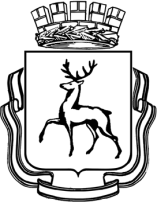 ГОРОДСКАЯ ДУМА ГОРОДА НИЖНЕГО НОВГОРОДАРЕШЕНИЕ __________	___							№__________В соответствии со статьей 29.4 Градостроительного кодекса Российской Федерации, Федеральным законом от 06.10.2003 № 131-ФЗ «Об общих принципах организации местного самоуправления в Российской Федерации», Уставом города Нижнего Новгорода, ГОРОДСКАЯ ДУМА РЕШИЛА:1. Внести в Местные нормативы градостроительного проектирования городского округа город Нижнего Новгорода, утвержденные решением городской Думы г. Н.Новгорода от 19.09.2018 № 188 (далее – Нормативы) следующие изменения:1.1. Раздел 2 части 1 Нормативов изложить в следующей редакции: «2. Термины и определения.В настоящих Нормативах используются следующие термины и определения:2.1. Для целей настоящих Нормативов размещение включает в себя проектирование, строительство, реконструкцию и эксплуатацию.2.2. Квартал - планировочная единица застройки.Границы кварталов устанавливаются красными линиями улично-дорожной сети, а в случае их отсутствия - осями проездов и пешеходных путей, линиями железных дорог, естественными и искусственными рубежами (реками, каналами, оврагами, лесами), границами земельных участков.2.3. Жилой район - жилая территория (часть жилой территории) населенного пункта, состоящая из нескольких кварталов (микрорайонов), ограниченная магистральными улицами, естественными и искусственными рубежами (реками, каналами, оврагами, лесами).2.4. Красные линии - линии, которые обозначают существующие, планируемые (изменяемые, вновь образуемые) границы территорий общего пользования и (или) границы территорий, занятых линейными объектами и (или) предназначенных для размещения линейных объектов.2.5. Линия регулирования застройки - граница застройки, устанавливаемая документацией по планировке территории при размещении зданий, строений и сооружений, с отступом от красной линии или границ земельного участка.2.6. Стесненные условия - существующие условия сложившейся застройки, имеющей плотность выше нормативной, и (или) условия, исключающие возможность существенно изменять планировочные параметры размещаемых объектов.2.7. Жилищный фонд - совокупность всех жилых помещений, находящихся на территории проектирования.2.8. Жилищная обеспеченность - норма общей площади квартиры (индивидуального жилого дома, жилого дома блокированной застройки) в расчете на одного проживающего в ней человека (кв. м).2.9. Плотность населения - расчетная численность населения, постоянно проживающего на территории нормирования, приходящаяся на один гектар такой территории и выраженная в чел./га.2.10. Коэффициент застройки - отношение площади, занятой под зданиями и сооружениями, к площади территории.2.11. Коэффициент плотности застройки - отношение площади всех этажей зданий и сооружений в пределах квартала к площади участка (квартала).При подсчете коэффициента плотности застройки учитываются только надземные этажи, включая мансардные.Подземные этажи зданий, сооружений не учитываются.Площадь подземного сооружения не учитывается, если поверхность земли (надземная территория) над ним используется под озеленение, организацию площадок автостоянок и другие виды благоустройства.2.12. Площадь застройки здания - площадь горизонтального сечения по внешнему обводу здания на уровне цоколя, включая выступающие части (входные площадки и ступени, веранды, террасы, приямки, входы в подвал). Площадь под зданием, расположенным на столбах, проезды под зданием, а также выступающие части здания, консольно выступающие за плоскость стены на высоте менее 4,5 м включаются в площадь застройки здания.2.13. Площадь этажа нежилого здания - площадь горизонтального сечения в пределах внутренних поверхностей наружных стен.Площадь мансардного этажа нежилого здания определяется в пределах внутренних поверхностей наружных стен и стен мансарды, смежных с пазухами чердака, эксплуатируемой кровли - в пределах внутренних поверхностей ограждений по периметру эксплуатируемой кровли.В площадь этажа в одноэтажном нежилом здании включаются площадь ярусов этажерок и антресолей, в многоэтажном нежилом здании - площадь ярусов этажерок и антресолей в пределах расстояния по высоте между отметками ярусов этажерок и антресолей площадью на каждой отметке более 40% площади пола этажа.В площадь этажа нежилого здания в пределах пожарного отсека не включаются наружные рампы для автомобильного и железнодорожного транспорта.Площадь многосветных помещений, а также пространство между лестничными маршами более ширины марша и проемы в перекрытиях более 36 кв. м включаются в площадь нижнего этажа нежилого здания.2.14. Площадь этажа жилого здания - площадь горизонтального сечения в пределах внутренних поверхностей наружных стен.В площадь этажа включаются площади балконов, лоджий, террас и веранд, а также лестничных площадок и ступеней с учетом их площади в уровне данного этажа.Площадь проемов для лифтовых и других шахт включается в площадь нижнего этажа жилого здания.Площадь мансардного этажа определяется в пределах внутренних поверхностей наружных стен и стен мансарды, смежных с пазухами, площадь эксплуатируемой кровли - в пределах внутренних поверхностей ограждений по периметру эксплуатируемой кровли.2.15. Площадь жилого помещения (квартиры, комнаты) - сумма площадей всех частей такого помещения, включая площадь помещений вспомогательного использования, предназначенных для удовлетворения гражданами бытовых и иных нужд, связанных с их проживанием в жилом помещении, за исключением балконов, лоджий, веранд и террас, эксплуатируемой кровли.К площади помещений вспомогательного использования относятся площади кухонь, коридоров, ванн, санузлов, встроенных шкафов, кладовых, а также площадь, занятая внутриквартирной лестницей, и иные.В площадь жилого помещения включаются площади ниш высотой 2 м и более, арочных проемов шириной 2 м и более, пола под маршем внутриквартирной лестницы при высоте от пола до низа выступающих конструкций марша 1,6 м и более.В площадь жилого помещения не включаются площадь, занятая выступающими конструктивными элементами и отопительными печами, а также площадь, находящаяся в пределах дверного проема.При определении площади помещений, расположенных в мансардном этаже, рекомендуется применять понижающий коэффициент 0,7 для площади частей помещения с высотой потолка от 1,6 м - при углах наклона потолка до 45°, а для площади частей помещения с высотой потолка от 1,9 м - от 45° и более.Площади частей помещения с высотой менее 1,6 м и 1,9 м при соответствующих углах наклона потолка не учитываются.2.16. Площадь застройки индивидуального жилого дома - площадь всех зданий и сооружений (объектов капитального строительства) по контуру объектов на планировочной отметке земли, включая входные площадки и ступени, веранды и приямки (при наличии подземного этажа рассчитывается по внешнему контуру подземного этажа).2.17. При определении этажности здания в число этажей включаются все надземные этажи, в том числе технический этаж, мансардный, а также цокольный этаж, если верх его перекрытия находится выше средней планировочной отметки земли не менее чем на 2 м.При определении этажности здания не учитываются отдельные технические помещения (в том числе машинные отделения лифтов, лестничные клетки, котельные), а также аттиковые элементы архитектурной композиции, являющиеся помещениями второго уровня или вторым светом последнего этажа, не превышающими 20% площади последнего этажа.2.18. При определении количества этажей учитываются все этажи, включая подземный, подвальный, цокольный, надземный, технический, мансардный и другие.При определении количества этажей здания не учитываются отдельные технические помещения (машинные отделения лифтов, лестничные клетки, котельные), а также аттиковые элементы архитектурной композиции, являющиеся помещениями второго уровня или вторым светом последнего этажа, не превышающими 20% площади последнего этажа.Антресоль, занимающая менее 40% площади помещения, в котором она находится, этажом не является.При различном количестве этажей в разных частях здания, а также при размещении здания на участке с уклоном, когда за счет уклона увеличивается количество этажей, этажность и количество этажей определяются отдельно для каждой части здания.2.19. Надземный этаж - этаж с отметкой пола помещений не ниже планировочной отметки земли.Цокольный этаж - этаж, на котором более 60% общей площади помещений имеет верх перекрытия выше средней планировочной отметки земли не менее чем на 2 м.Подземный этаж - этаж с отметкой пола помещений ниже планировочной отметки земли более чем на половину высоты помещений.При переменных планировочных отметках земли этаж считается надземным при условии, что более 60% общей площади помещений находится не ниже планировочной отметки уровня земли или необходимые по нормам эвакуационные выходы с этажа имеют непосредственный горизонтальный проход на отметку земли.Подполье под зданием, междуэтажное пространство, технический чердак, высота помещений в которых составляет менее 1,8 м, этажами не являются и в количество этажей не включаются.2.20. Высота здания (пожарно-техническая): высота расположения верхнего этажа, не считая верхнего технического этажа, определяемая:- максимальной разностью отметок поверхности проезда для пожарных машин и нижней границы открывающегося проема (окна) в наружной стене;- полусуммой отметок пола и потолка этажа при отсутствии открывающихся окон (проемов). При наличии эксплуатируемого покрытия высота здания определяется по максимальному значению разницы отметок поверхности проезда для пожарных машин и верхней границы ограждений покрытия.2.21. Высота здания (архитектурная) - одна из основных характеристик здания, определяемая количеством этажей или вертикальным линейным размером от проектной отметки земли до наивысшей отметки конструктивного элемента здания: парапет плоской кровли; карниз, конек или фронтон скатной крыши; купол; шпиль; башня, которые устанавливаются для определения высоты при архитектурно-композиционном решении объекта в окружающей среде.Крышные антенны, молниеотводы и другие инженерные устройства при определении архитектурной высоты здания не учитываются.2.22. Конструктивные и внешние элементы фасадов зданий - балконы, лоджии, эркеры, витрины, козырьки, карнизы, навесы, водосточные трубы, лепные архитектурные детали, закрепленное на фасаде оборудование (наружные антенные устройства и радиоэлектронные средства, кондиционеры), флагштоки, наружные лестницы, ограждения и защитные решетки, окна, ставни, пристроенные к фасаду элементы (входы, спуски в подвалы, оконные приямки), отмостки для отвода дождевых и талых вод, входные двери и окна.2.23. Прилегающая территория - территория общего пользования, которая прилегает к зданию, строению, сооружению, земельному участку в случае, если такой земельный участок образован, и границы которой определены правилами благоустройства территории муниципального образования городского округа город Нижний Новгород в соответствии с порядком, установленным законом Нижегородской области.2.24. Объекты благоустройства - территории различного функционального назначения, на которых осуществляется деятельность по благоустройству.Площадки благоустройства - детские, спортивные площадки, площадки отдыха, для хозяйственных целей, для выгула и дрессировки собак.Детская площадка - специально оборудованная территория, предназначенная для игры детей, включающая в себя оборудование и покрытие для детской игровой площадки.Площадка отдыха - специально оборудованная территория, предназначенная для тихого отдыха и настольных игр взрослого населения.Спортивная площадка - специально оборудованная территория, предназначенная для занятий физкультурой и спортом всех возрастных групп населения.Площадка для выгула и дрессировки собак - специально оборудованная территория, предназначенная для выгула и дрессировки собак.Площадка для хозяйственных целей - специально оборудованная территория, предназначенная для сушки белья, чистки одежды, ковров и предметов домашнего обихода. 2.25. «Двор без машин» - концепция организации приватной придомовой территории жилой группы, которая исключает проезд на такую территорию какого-либо автотранспорта, за исключением автомобилей специальных служб».2.26. Озелененные территории - территории различного функционального назначения, покрытые древесно-кустарниковой и (или) травянистой растительностью естественного или искусственного происхождения, включая участки, не покрытые растительностью, но являющиеся неотъемлемой составной частью данных озелененных территорий земель населенных пунктов.В площадь озелененных территорий включается площадь под зданиями и сооружениями, расположенными на озелененной территории общего пользования, включая проезды, дорожки и площади с твердым покрытием, если они занимают не более 30% общей площади участка озелененной территории.2.27. Озелененные территории общего пользования - территории общего пользования, используемые для рекреационных целей.2.28. Уровень озелененности - отношение площади озелененных территорий к площади участка (квартала), выраженное в процентах (%).При расчете уровня озелененности жилой зоны из состава озелененных территорий и территории квартала исключаются территории школ и детских дошкольных учреждений, лечебных учреждений стационарного типа; участки, расположенные в пределах существующих санитарно-защитных зон.2.29. Фактически озелененная территория общего пользования - озелененная территория общего пользования, непосредственно занятая зелеными насаждениями.2.30. Зеленые насаждения - древесно-кустарниковая и травянистая растительность естественного и искусственного происхождения, включая растительность в парках, на бульварах, в скверах, садах, цветниках и на газонах, а также отдельно стоящие деревья и кустарники.2.31. Лесопарк - озелененная территория общего пользования, благоустроенный участок городских лесов, предназначенный для активного и пассивного отдыха населения.2.32. Парк - озелененная территория общего пользования, предназначенная для осуществления рекреационной деятельности в целях организации отдыха, туризма, физкультурно-оздоровительной и спортивной деятельности, проведения культурно-массовых мероприятий, прогулочного отдыха, устройства аттракционов.2.33. Сквер - озелененная территория общего пользования, являющаяся элементом оформления площади, части улицы или квартала. Скверы предназначены для пешеходного движения и организации кратковременного отдыха.2.34. Бульвар - озелененная территория общего пользования вдоль транспортных магистралей, набережных в виде полосы озеленения различной ширины, предназначенная для транзитного пешеходного движения и кратковременного отдыха.2.35. Сад - озелененная территория общего пользования, предназначенная для организации специализированных видов отдыха, создания благоприятных эстетических условий, отдыха населения, познавательных и рекреационных целей.2.36. Набережная - территория общего пользования, расположенная вдоль берегов рек, озер, водохранилищ и других водных объектов, предназначенная для целей рекреации.2.37. Зона отдыха - место массового пребывания граждан, предусматривающее нахождение на территории более 50 человек одновременно, предназначенное для организации досуга жителей.2.38. Хранение транспортного средства - пребывание транспортного средства на предназначенном для этого месте.2.39. Постоянное хранение транспортного средства - длительное (более 12 часов) пребывание транспортного средства на месте для хранения. 2.40. Временное хранение транспортного средства - пребывание транспортного средства на месте для хранения менее 12 часов.2.41. Стоянка автомобилей (стоянка, паркинг, парковка, гараж, гараж-стоянка) - здание, сооружение (часть здания, сооружения) или специальная открытая площадка (плоскостная стоянка открытого типа), предназначенная для хранения (стоянки) легковых автомобилей и других мототранспортных средств (мотоциклов, мотороллеров, мотоколясок, мопедов, скутеров и т.п.). Виды стоянок автомобилей: встроенные, встроенно-пристроенные, отдельно стоящие, пристроенные, подземные, наземные закрытого типа, плоскостные открытого типа, открытого типа, модульные, быстровозводимые, плавучие (дебаркадерные), механизированные, полумеханизированные (обвалованные, перехватывающие). 2.42. Парковка (парковочное место) - специально обозначенное и при необходимости обустроенное и оборудованное место, являющееся в том числе частью автомобильной дороги и (или) примыкающее к проезжей части и (или) тротуару, обочине, эстакаде или мосту либо являющееся частью подэстакадных или подмостовых пространств, площадей и иных объектов улично-дорожной сети и предназначенное для организованной стоянки транспортных средств на платной основе или без взимания платы по решению собственника или иного владельца автомобильной дороги, собственника земельного участка.2.43. Парковка общего пользования - парковка (парковочное место), предназначенная для использования неограниченным кругом лиц.2.44. Стояночное место - место для размещения одного транспортного средства на парковке, в гараже (гараже-стоянке), в сооружении для хранения легковых автомобилей (применяется как расчетная единица).2.45. Стояночное место двойного использования - место для хранения транспортного средства, используемое для временного (гостевого) хранения транспортных средств в дневное время и постоянного хранения транспортных средств в ночное время.2.46. Гараж (гараж-стоянка) - здание или сооружение (часть здания, сооружения), предназначенное для хранения или парковки транспортного средства, не имеющее оборудования для технического обслуживания транспортного средства, за исключением простейших устройств (моек, смотровых ям, эстакад).2.47. Гараж (гараж-стоянка) открытого типа - гараж-стоянка без наружных стеновых ограждений, а также сооружение, которое открыто не менее чем с двух противоположных сторон наибольшей протяженности.Сторона считается открытой, если общая площадь отверстий, распределенных по стороне, составляет не менее 50% наружной поверхности этой стороны в каждом ярусе (этаже).Ширина корпуса гаража (гаража-стоянки) открытого типа не должна превышать 40 м, высота поэтажных парапетов не должна превышать 1 м.2.48. Гараж (гараж-стоянка) закрытого типа - гараж-стоянка с наружными ограждающими конструкциями.2.49. Подземный гараж (гараж-стоянка) - гараж-стоянка, все этажи которого с отметкой пола помещений ниже планировочной отметки земли более чем на половину высоты помещений.2.50. Полуподземный гараж (гараж-стоянка) - гараж-стоянка, верхний этаж которого с отметкой пола помещений ниже планировочной отметки земли менее чем на половину высоты помещений.2.51. Наземный гараж (гараж-стоянка) - гараж-стоянка, все этажи которого с отметкой пола помещений не ниже планировочной отметки земли.2.52. Обвалованный гараж (гараж-стоянка) - наземный или заглубленный гараж-стоянка с обвалованными грунтом более 50% наружными ограждающими конструкциями, выступающими выше уровня земли.2.53. Гараж боксового типа - здание или сооружение, предназначенное для хранения автомобиля в отдельном помещении (боксе), выезд из которого осуществляется непосредственно наружу или на внутренний проезд.2.54. Сооружение для хранения легковых автомобилей - стоянка автомобилей, в которой транспортирование автомобилей в места (ячейки) хранения осуществляется с помощью механизированных устройств.2.55. Стояночные места грузовых автомобилей и автобусов - место для размещения на парковке, в гараже (гараже-стоянке) транспортных средств с разрешенной максимальной массой более 3,5 тонны и транспортных средств, предназначенных для перевозки грузов и транспортных средств, предназначенных для перевозки пассажиров и имеющих более 8 сидячих мест помимо сиденья водителя.2.56. Объекты улично-дорожной сети - аллеи, бульвары, магистрали, переулки, площади, проезды, проспекты, проулки, разъезды, спуски, тракты, тупики, улицы, шоссе.2.57. Автомобильная дорога - объект транспортной инфраструктуры, предназначенный для движения транспортных средств и включающий в себя земельные участки в границах полосы отвода автомобильной дороги и расположенные на них или под ними конструктивные элементы (дорожное полотно, дорожное покрытие и подобные элементы) и дорожные сооружения, являющиеся ее технологической частью, - защитные дорожные сооружения, искусственные дорожные сооружения, производственные объекты, элементы обустройства автомобильных дорог.2.58. Защитные дорожные сооружения - сооружения, к которым относятся элементы озеленения, имеющие защитное значение; заборы; устройства, предназначенные для защиты автомобильных дорог от снежных лавин; шумозащитные и ветрозащитные устройства; подобные сооружения.2.59. Искусственные дорожные сооружения - сооружения, предназначенные для движения транспортных средств, пешеходов и прогона животных в местах пересечения автомобильных дорог иными автомобильными дорогами, водотоками, оврагами, в местах, которые являются препятствиями для такого движения, прогона (зимники, мосты, переправы по льду, путепроводы, трубопроводы, тоннели, эстакады, подобные сооружения).2.60. Велосипедная дорожка (далее также - велодорожки) - отдельная дорога или часть автомобильной дороги, предназначенная для велосипедистов и оборудованная соответствующими техническими средствами организации дорожного движения.2.61. Велопешеходная дорожка - велосипедная дорожка, предназначенная для раздельного или совместного с пешеходами движения велосипедистов и обозначенная дорожными знаками.2.62. Полоса для велосипедистов (далее - велополосы) - велосипедная дорожка, расположенная на проезжей части автомобильной дороги, отделяющая велосипедистов техническими средствами организации дорожного движения (разметкой, дорожными ограждениями и т.д.) от проезжей части и обозначенная дорожным знаком в сочетании с табличкой, расположенными над полосой.2.63. Велосипедная парковка (далее - велопарковка) - место для длительной стоянки (более часа) или хранения велосипедов, оборудованное специальными конструкциями.2.64. Велосипедная стоянка - место для кратковременной стоянки (до одного часа) велосипедов, оборудованное стойками или другими специальными конструкциями для обеспечения сохранности велосипедов.»1.2. Пункт 3.10 части 1 Нормативов изложить в следующей редакции:«3.10. Проектирование стоков поверхностных вод должно осуществляться в соответствии с СП 32.13330.2018 Свод правил. Канализация. Наружные сети и сооружения. Актуализированная редакция СНиП 2.04.03-85, утвержденным Приказом Министерства строительства и жилищно-коммунального хозяйства Российской Федерации от 25 декабря 2018 г. № 860/пр и введен в действие с 26 июня 2019 г.Размещение парковок, автозаправочных станций, а также моек автомобилей не допускается при отсутствии устройств очистки первых 25 - 30% объема дождевых условно-грязных вод для последующего отвода очищенных стоков в водный объект и вывоза загрязняющих веществ для утилизации.».1.3. Пункт 3.12 части 1 Нормативов изложить в следующей редакции:«3.12. Расчетный показатель жилищной обеспеченности характеризует количество жилой застройки и определяется как размер общей площади жилого помещения, приходящегося на одного жителя.Жилищная обеспеченность устанавливается 30 м2/чел., для социального жилья - 20 м2/чел. Расчетные показатели жилищной обеспеченности для индивидуальной жилой застройки не нормируются.Для целей подготовки документов территориального планирования расчетный показатель жилищной обеспеченности для индивидуальных жилых домов и жилых домов блокированной застройки следует принимать 50 кв. м/чел.».1.4. Пункт 3.15 части 1 Нормативов изложить в следующей редакции:«3.15 Расчет коэффициента плотности застройки производится относительно границ жилого квартала, за исключением случаев, предусмотренных подпунктами 3.15.2. - 3.15.6. настоящих Нормативов.3.15.1 Максимальные значения коэффициента плотности застройки принимаются в соответствии с таблицей 1.Таблица 13.15.2. В случае если территория жилого квартала состоит из нескольких видов функциональных зон, установленных правилами землепользования и застройки, то расчет коэффициентов плотности застройки производится относительно границ таких функциональных зон.3.15.3. При размещении объекта капитального строительства без разработки документации по планировке территории расчет коэффициента плотности застройки производится относительно границ земельного участка.3.15.4. В случае осуществления деятельности по комплексному развитию территории расчет коэффициента плотности застройки производится относительно границ территории комплексного развития.3.15.5. Максимальное значение коэффициента плотности застройки в границах комплексного развития территории за вычетом участков общеобразовательных организаций, дошкольных образовательных организаций и объектов здравоохранения может быть увеличено до 3,0 при осуществлении деятельности по комплексному развитию территории и выполнении одного из следующих условий за счет внебюджетных средств (средств инвестора):- расселение ветхого и аварийного жилья;- выполнение мероприятий в части ликвидации участков загрязнения (ликвидация экологического ущерба);- выполнение мероприятий по созданию общественных пространств или благоустроенных территорий общего пользования (скверы, парки, бульвары и т.д.) сверх нормативной потребности, рассчитанной в соответствии с настоящими Нормативами;- создание объектов социальной инфраструктуры в соответствии с нормативной потребностью при подтверждении имеющегося дефицита (в части объектов образования и здравоохранения);- размещение 100% парковочных мест постоянного хранения в подземных стоянках.3.15.6. Предусмотренное подпунктом 3.15.5 отклонение от максимального значения коэффициента плотности застройки, указанного в таблице 1, должно быть обосновано мастер-планом территории, в отношении которой планируется деятельность по комплексному развитию.Подготовленный мастер-план рассматривается на Архитектурном совете при министерстве градостроительной деятельности и развития агломераций Нижегородской области и согласовывается протокольным решением регионального штаба по вопросам реализации градостроительной политики на территории Нижегородской области.»1.5. Дополнить раздел 5 части 1 Нормативов пунктами 5.8-5.12 следующего содержания:«5.8. Площадь территории парков, садов и скверов следует принимать не менее:городских парков - 15 га;парков планировочных районов - 10 га;садов жилых районов - 3 га;скверов - 0,5 га (для условий реконструкции - не менее 0,1 га).5.9. Наряду с парками городского и районного значения необходимо предусматривать специализированные - детские, спортивные, выставочные, зоологические и другие парки, ботанические сады. Размеры детских парков следует принимать из расчета 0,5 кв. м на одного жителя, включая площадки и спортивные сооружения.5.10. Время доступности городских и районных парков на общественном транспорте (без учета времени ожидания транспорта) должно быть не более 30 мин. - для городских и 20 мин. - для районных парков.5.11. При размещении парков и садов следует максимально сохранять участки с существующими насаждениями и водоемами.5.12. Существующие массивы городских лесов рекомендуется преобразовывать в городские лесопарки.»1.6. Таблицу 4 в пункте 6.2 части 1 Нормативов изложить в следующей редакции: «Таблица 41.7. Раздел 7 части 1 Нормативов изложить в следующей редакции:«7. Расчетные показатели минимально допустимого уровняобеспеченности и предельные значения расчетных показателеймаксимально допустимого уровня территориальной доступностипри расчете и размещении мест постоянного и временногохранения транспортных средств7.1. При строительстве и реконструкции объектов капитального строительства предусматриваются парковочные места, которые определяются расчетом в соответствии с настоящими Нормативами. Парковочные места размещаются в пределах земельного участка, предоставленного в установленном порядке под строительство (реконструкцию) объекта капитального строительства и планируемого в дальнейшем к передаче правообладателям такого объекта для его эксплуатации, с учетом особенностей, предусмотренных настоящим разделом. 7.1.1. При строительстве и реконструкции объектов капитального строительства в целях размещения парковочных мест в границах жилых и общественно-деловых зон следует максимально использовать подземное пространство.7.1.2. При новом строительстве, а также при реконструкции объектов капитального строительства допускается использовать для размещения парковочных мест постоянного и временного хранения легкового автотранспорта объекты улично-дорожной сети, при условии если такое размещение осуществляется в специально оборудованных местах (парковочных карманах) и не приводит к снижению интенсивности и скорости движения, в том числе общественного транспорта, возникновению сложностей с обслуживанием улично-дорожной сети и инженерных коммуникаций. Размещение парковочных мест на объектах улично-дорожной сети допускается по согласованию с министерством транспорта и автомобильных дорог Нижегородской области и структурным подразделением администрации города Нижнего Новгорода, реализующего полномочия в области дорожной деятельности.7.1.3. При проектировании объекта с расчетным количеством парковочных мест от 200 и более необходимо представлять результаты расчетов транспортного компьютерного моделирования потоков. В составе расчетов определяется изменение уровня обслуживания движения и иных параметров с учетом влияния проектируемого объекта на обслуживающую его улично-дорожную сеть, а также прилегающую улично-дорожную сеть в границах распространения его перспективного влияния. 7.2. На территории городского округа город Нижний Новгород следует разрабатывать схемы размещения сооружений для хранения легковых автомобилей. 7.2.1. На основе разработанных схем в проектах планировки, застройки и реконструкции жилых территорий сооружения для хранения и парковки легковых автомобилей размещаются с учетом функционально-планировочного решения территории и особенностей застройки (существующей и проектируемой) жилого района, микрорайона, жилой группы, участка. 7.2.2. Размещение стоянок автомобилей осуществляется при условии соблюдения действующих государственных санитарно-эпидемиологических правил и нормативов. 7.2.3. Не допускается размещение парковочных мест постоянного и временного хранения всех видов машин и механизмов в охранной зоне объектов электросетевого хозяйства напряжением свыше 1000 вольт.7.2.4. Не допускается размещение стояночных мест хранения легкового автотранспорта, препятствующих проезду уборочной, мусоросборочной и специальной техники.7.2.5. На территории городского округа город Нижний Новгород запрещается новое строительство зданий для хранения автомобилей (гаражей) боксового типа.7.2.6. Парковочные места грузовых автомобилей и автобусов (транспортных средств с разрешенной максимальной массой более 3,5 тонны и транспортных средств, предназначенных для перевозки пассажиров и имеющих более 8 сидячих мест, не считая места водителя) размещаются в производственных зонах и на территориях промышленных предприятий.7.2.7. Гаражи ведомственных автомобилей и легковых автомобилей специального назначения, грузовых автомобилей, такси необходимо размещать в производственных и коммунально-складских зонах.7.3. В составе проекта планировки территории в рамках определения очередности (этапности) строительства (реконструкции) объектов капитального строительства для каждой очереди (каждого этапа) строительства (реконструкции) должно быть сформировано 100% обеспеченности местами для постоянного хранения личных легковых автомобилей граждан и местами временного хранения автомобилей, расчетное количество которых определяется в соответствии с настоящими Нормативами.В целях обеспечения размещения расчетного количества парковочных мест при подготовке документации по планировке территории допускается образование многоконтурных земельных участков.7.4. На территории жилых зон (жилых кварталов) допускается размещение стоянок автомобилей вместимостью не более 500 парковочных мест, за исключением: - подземных стоянок, вместимость которых не ограничивается; - плоскостных стоянок открытого типа (открытых площадок), вместимость которых не может превышать 300 парковочных мест. 7.5. Расчетный показатель обеспеченности парковочными местами для постоянного хранения легковых автомобилей жителей для жилой многоквартирной застройки (жилых кварталов, жилых комплексов, групп жилых домов, отдельно стоящих жилых зданий) составляет 1 парковочное место на 85 кв. м общей площади квартир в многоквартирном доме. 7.5.1. При строительстве и реконструкции многоквартирных домов допускается следующая вариативность размещения мест постоянного хранения легковых автотранспортных средств жителей (далее - парковочные места постоянного хранения): а) 50% парковочных мест постоянного хранения размещается непосредственно в границах земельных участков многоквартирных домов и 50% - в пределах пешеходной доступности, принятой по существующим общедоступным пешеходным связям и не превышающей 800 м, при соблюдении следующих условий: - строительство застройщиком стоянки автомобилей в виде здания или сооружения, использование такой стоянки автомобилей возможно в целях обеспечения потребности в парковочных местах постоянного хранения жителей нескольких многоквартирных домов; - размещение стоянки автомобилей должно быть предусмотрено в составе документации по планировке территории. При этом документацией по планировке территории должна быть предусмотрена одновременная реализация очередей строительства стоянки автомобилей и строительства (реконструкции) многоквартирных домов, для жителей которых обеспечивается потребность в парковочных местах постоянного хранения; - пешеходные пути от многоквартирного дома до стоянок не должны пересекать железнодорожные пути; б) 50% парковочных мест постоянного хранения размещается с использованием подземного пространства в границах земельных участков многоквартирных домов и 50% - в пределах пешеходной доступности, принятой по существующим общедоступным пешеходным связям и не превышающей 800 м, на земельном участке, принадлежащем застройщику, с разрешенным использованием для целей хранения автотранспорта при условии реализации концепции "Двор без машин";в) 100% парковочных мест постоянного хранения размещается в границах жилого квартала, в котором расположены земельные участки многоквартирных домов, при соблюдении следующих условий:- строительство застройщиком стоянки автомобилей в виде здания или сооружения, которая обеспечивает полную потребность в парковочных местах постоянного хранения жителей таких многоквартирных домов;- размещение стоянки автомобилей должно быть предусмотрено в составе документации по планировке территории. При этом реализация такого здания или сооружения должна быть выполнена одновременно со строительством (реконструкцией) жилых домов, для жителей которых обеспечивается потребность в парковочных местах постоянного хранения.При этом не менее 5% необходимых по расчету парковочных мест постоянного хранения автотранспортных средств жителей многоквартирных домов должно быть размещено на плоскостных стоянках открытого типа (открытых площадках) в границах земельного участка, предоставленного в установленном порядке под строительство (реконструкцию) объекта капитального строительства и планируемого в дальнейшем к передаче правообладателям такого объекта для его эксплуатации, за исключением случая, когда более 75% парковочных мест постоянного хранения размещается с использованием подземного пространства. При этом из них 10% (но не менее одного места) должно быть выделено для специализированных мест для автотранспорта инвалидов пользующихся креслом-коляской. 7.5.2. При строительстве и реконструкции многоквартирных домов допускается размещение мест постоянного хранения автомобилей на муниципальных стоянках, созданных органом местного самоуправления, расположенных в пешеходной доступности (без пересечения железнодорожных путей), принятой по существующим общедоступным пешеходным связям и не превышающей 800 м, при условии получения застройщиком согласования такого размещения от органа местного самоуправления. 7.5.3. Для посетителей встроенных, пристроенных и встроенно-пристроенных помещений многоквартирных жилых домов предусматриваются места временного хранения транспортных средств, количество которых определяется в соответствии с Таблицей 8 с учетом требований раздела 7 настоящих Нормативов. 7.5.4. Допускается двойное использование парковочных мест в дневное время для сотрудников и посетителей встроенных, пристроенных и встроенно-пристроенных помещений многоквартирных домов, в ночное время для жителей домов (парковочные места постоянного хранения).Двойное использование парковочных мест допускается исключительно на плоскостных стоянках открытого типа (открытых площадках), при условии соблюдения требований законодательства в области обеспечения санитарно-эпидемиологического благополучия населения и настоящих Нормативов.При размещении парковочных мест двойного использования применяются нормы проектирования мест постоянного хранения транспортных средств. 7.5.5. Для многоквартирных домов, являющихся проблемными объектами на территории Нижегородской области, при отсутствии возможности обеспечения парковочными местами в полном объеме, с учетом сложившейся застройки и существующего землепользования, количество парковочных мест должно быть обеспечено в размере не менее 15% от требуемого количества парковочных мест, предусмотренных настоящими Нормативами для жилой многоквартирной застройки, и согласовано протокольным решением регионального штаба по вопросам реализации градостроительной политики на территории Нижегородской области. 7.5.6. Размещение объектов должно осуществляться в строгом соответствии с очередностью, установленной в документации по планировке территории. 7.6. В случае застройки индивидуальными и блокированными жилыми домами парковочные места хранения и парковки легкового автотранспорта жителей размещаются в границах земельного участка, на котором размещается жилой дом, из расчета: для индивидуальной жилой застройки - не менее одного парковочного места на индивидуальный жилой дом, для блокированной жилой застройки - не менее одного парковочного места на жилой дом.7.7. Для нового строительства и реконструкции объектов нежилого назначения, а также при изменении функционального назначения объектов требуемое количество парковочных мест временного хранения (для работающих и посетителей) определяется расчетом в соответствии с нормативами, приведенными в таблице 8. Таблица 87.8. В условиях реконструкции объекта капитального строительства на магистральных улицах с движением общественного транспорта или на расстоянии не более 300 м от станций метро при расчете потребности в парковочных местах допускается применение следующих понижающих коэффициентов для нежилых зданий:При реконструкции указанных объектов:- коэффициент 0,7 - при наличии метро и трех видов наземного транспорта (автобус, трамвай, троллейбус);- коэффициент 0,75 - при наличии метро и одного из видов наземного транспорта;- коэффициент 0,8 - при наличии метро;- коэффициент 0,85 - при наличии трех видов наземного общественного транспорта;- коэффициент 0,9 - при наличии двух видов наземного общественного транспорта.7.9. При строительстве или реконструкции объектов капитального строительства, предназначенных для размещения дошкольных образовательных организаций и общеобразовательных организаций, необходимо предусматривать парковочные карманы для кратковременной парковки автотранспортных средств (родители детей, посещающих учреждение).7.9.1. На территории вновь строящихся общеобразовательных организаций необходимо предусматривать парковочные места для транспортных средств, предназначенных для перевозки обучающихся (в том числе обучающихся с ограниченными возможностями здоровья).При размещении на территории вновь строящихся общеобразовательных организаций парковочных мест для транспортных средств, предназначенных для перевозки обучающихся, следует предусматривать 40 кв. м территории на один школьный автобус.7.9.2. В условиях реконструкции парковочные места для транспортных средств, предназначенных для перевозки обучающихся, предусматриваются в пределах пятнадцатиминутной транспортной доступности от территории общеобразовательной организации, при этом на территории общеобразовательной организации или в непосредственной близости от входа на ее территорию следует располагать площадки посадки-высадки обучающихся из транспортных средств, предназначенных для их перевозки.7.10. В рамках реализации мероприятий по комплексному развитию территории в границах городского округа город Нижний Новгород расчетный показатель обеспеченности парковочными местами постоянного хранения для жилой многоквартирной застройки (жилых кварталов, жилых комплексов, групп многоквартирных домов, отдельно стоящих жилых зданий) принимается в зависимости от местоположения территории, в отношении которой осуществляются мероприятия по комплексному развитию, и определяется:- 1 парковочное место на 90 кв. м общей площади квартир в многоквартирном доме, расположенном в заречной части города Нижнего Новгорода (Автозаводский, Сормовский, Ленинский, Московский, Канавинский районы города);- 1 парковочное место на 85 кв. м общей площади квартир в многоквартирном доме, расположенном в нагорной части города (Нижегородский, Советский, Приокский районы).7.10.1. В случае реализации мероприятий по комплексному развитию территории в границах городского округа город Нижний Новгород к установленному настоящим пунктом расчетному показателю минимально допустимого уровня обеспеченности парковочными местами постоянного хранения для жилой многоквартирной застройки допускается применение понижающего коэффициента:- коэффициент 0,7 - 50% от общего расчетного количества парковочных мест постоянного хранения размещается в подземных стоянках и (или) многоэтажных надземных паркингах, и обеспечено расположение в шаговой доступности 2 - 3 видов общественного транспорта (при этом доступность остановочных пунктов пассажирского транспорта общего пользования каждого вида, принятая по существующим общедоступным пешеходным связям, не должна превышать 500 м);- коэффициент 0,8 - 25% от общего расчетного количества парковочных мест постоянного хранения размещается в подземных стоянках и (или) многоэтажных надземных паркингах, и обеспечено расположение в шаговой доступности 2 - 3 видов общественного транспорта (при этом доступность остановочных пунктов пассажирского транспорта общего пользования каждого вида, принятая по существующим общедоступным пешеходным связям, не должна превышать 500 м);- коэффициент 0,9 - обеспечено расположение в шаговой доступности 2 - 3 видов общественного транспорта (при этом доступность остановочных пунктов пассажирского транспорта общего пользования каждого вида, принятая по существующим общедоступным пешеходным связям, не должна превышать 500 м).7.10.2. Возможно применение одного из указанных понижающих коэффициентов, который должен быть обоснован мастер-планом территории, в отношении которой планируется деятельность по комплексному развитию.Подготовленный мастер-план рассматривается на Архитектурном совете при министерстве градостроительной деятельности и развития агломераций Нижегородской области и согласовывается протокольным решением регионального штаба по градостроительному развитию территории Нижегородской области.7.11. Места для хранения (парковки) легковых автомобилей, управляемых инвалидами, и транспортных средств, перевозящих таких инвалидов и (или) детей-инвалидов, при строительстве и реконструкции объектов капитального строительства предусматриваются и размещаются в соответствии с требованиями Федерального закона от 24 ноября 1995 г. № 181-ФЗ «О социальной защите инвалидов в Российской Федерации» и СП 59.13330.2020 «Свод правил. Доступность зданий и сооружений для маломобильных групп населения. СНиП 35-01-2001», утвержденного приказом Министерства строительства и жилищно-коммунального хозяйства Российской Федерации от 30 декабря 2020 г. № 904/пр.7.11.1. Места для стоянки автомобилей, управляемых инвалидами или перевозящих инвалидов, размещаются вблизи входа в предприятие, организацию или учреждение, доступного для инвалидов, но не далее 50 м, от входа в жилое здание - не далее 100 м; при реконструкции, сложной конфигурации земельного участка допускается увеличивать расстояние от зданий до стоянок (парковок), но не более 150 м.7.11.2. На всех парковках общего пользования, в том числе около объектов социальной, инженерной и транспортной инфраструктур (жилых, общественных и производственных зданий, строений и сооружений, включая те, в которых расположены физкультурно-спортивные организации, организации культуры и другие организации), мест отдыха, выделяется не менее 10 процентов мест (но не менее одного места) для бесплатной парковки транспортных средств, управляемых инвалидами I, II групп, и транспортных средств, перевозящих таких инвалидов и (или) детей-инвалидов. На граждан из числа инвалидов III группы данная норма распространяется в порядке, определяемом Правительством Российской Федерации. Указанные места для парковки не должны занимать иные транспортные средства, за исключением случаев, предусмотренных правилами дорожного движения.7.11.3. В числе 10% мест автотранспортных средств инвалидов, расположенных на автостоянке около или в объеме жилых, общественных (в том числе объектов физкультурно-спортивного назначения, культуры и др.) и производственных зданий, зданий инженерной и транспортной инфраструктуры, а также у зон рекреации, выделяются специализированные расширенные парковочные места для транспортных средств инвалидов, передвигающихся на кресле-коляске, количество которых определяется расчетом при числе мест:- до 100 включительно - 5%, но не менее одного места;- от 101 до 200 - 5 мест и дополнительно 3% от количества мест свыше 100;- от 201 до 500 - 8 мест и дополнительно 2% от количества мест свыше 200;- 501 и более - 14 мест и дополнительно 1% от количества мест свыше 500. 7.11.4. Расчет мест для постоянного хранения транспортных средств, управляемых инвалидами или перевозящих инвалидов и (или) детей-инвалидов, проживающих в многоквартирных домах, выполняется в соответствии с заданием на проектирование.7.11.5. Двойное использование мест хранения и парковки легкового транспорта инвалидов не допускается.7.12. Расстояния до территорий дошкольных образовательных организаций, общеобразовательных организаций, медицинских организаций, оказывающих медицинскую помощь в стационарных условиях, окон жилых помещений домов, площадок благоустройства не устанавливаются:от открытых площадок для временного (гостевого) хранения легковых автомобилей;от открытых площадок стояночных мест постоянного и (или) временного хранения, размещаемых в пределах территорий общего пользования.Противопожарные расстояния от жилых и общественных зданий до границ открытых площадок для размещения стояночных мест постоянного хранения, временного (гостевого) хранения, стояночных мест двойного использования, а также до границ открытых площадок стояночных мест, размещаемых в пределах территорий общего пользования, принимаются в соответствии с требованиями нормативных правовых актов Российской Федерации и нормативных документов по пожарной безопасности.7.13. Расстояния от открытых площадок для размещения стояночных мест легковых автомобилей, гаражей и гаражей-стоянок до зданий различного назначения принимаются в соответствии с требованиями законодательства в области обеспечения санитарно-эпидемиологического благополучия населения.»1.8. Дополнить часть 1 Нормативов разделом 8 следующего содержания:«8. Минимально допустимое количество парковочных мест для парковки легковых автомобилей на стоянках автомобилей, размещаемых у границ лесопарков, зон отдыха и курортных зон 8.1.   Стоянки автомобилей следует размещать за пределами рекреационных территорий, на расстоянии не более 400 м от входа. Разрешается размещение парковочных мест в подземных гаражно-стояночных объектах, устраиваемых под хозяйственной зоной, с организацией въездов с прилегающей уличной сети. 8.2.  При наличии на рекреационных территориях объектов, функциональное назначение которых не противоречит функции рекреационной территории (базы отдыха, туристские и рыболовные базы и пр.), автостоянки устраиваются за пределами рекреационной территории. Подвоз отдыхающих (при необходимости) осуществляется специальным малогабаритным транспортом. 8.3. Требуемое количество парковочных мест для парковки легковых автомобилей посетителей рекреационных территорий, объектов отдыха и работающих на их объектах определяется в соответствии с таблицей 9. Таблица 9 Требуемое количество парковочных мест для рекреационных территорий и объектов отдыха   .»1.9. Часть 2 Нормативов изложить в следующей редакции:«Часть 2. Материалы по обоснованию расчетных показателей,содержащихся в основной части НормативовПеречень нормативных правовых актов и иных документов, использованных при подготовке Нормативов:Водный кодекс Российской Федерации; Градостроительный кодекс Российской Федерации; Земельный кодекс Российской Федерации; Лесной кодекс Российской Федерации; Федеральный закон от 6 октября 2003 года № 131-ФЗ «Об общих принципах организации местного самоуправления в Российской Федерации»; Закон Российской Федерации от 21 февраля 1992 года № 2395-1 «О недрах»; Федеральный закон от 24 июня 1998 года № 89-ФЗ «Об отходах производства и потребления»; Федеральный закон от 30 марта 1999 года № 52-ФЗ «О санитарно-эпидемиологическом благополучии населения»; Федеральный закон от 31 марта 1999 года № 69-ФЗ «О газоснабжении в Российской Федерации»; Федеральный закон от 4 мая 1999 года № 96-ФЗ «Об охране атмосферного воздуха»; Федеральный закон от 25 июня 2002 года № 73-ФЗ «Об объектах культурного наследия (памятниках истории и культуры) народов Российской Федерации»; Федеральный закон от 26 марта 2003 года № 35-ФЗ «Об электроэнергетике»; Федеральный закон от 7 июля 2003 года № 126-ФЗ «О связи»; Федеральный закон от 22 июля 2008 года № 123-ФЗ «Технический регламент о требованиях пожарной безопасности»; Федеральный закон от 27 июля 2010 года № 190-ФЗ «О теплоснабжении»; Федеральный закон от 7 декабря 2011 года № 416-ФЗ «О водоснабжении и водоотведении»; Федеральный закон от 29 декабря 2012 года № 273-ФЗ «Об образовании в Российской Федерации»; Федеральный закон от 28 декабря 2013 года № 442-ФЗ «Об основах социального обслуживания граждан в Российской Федерации». СП 59.13330.2020. Свод правил. Доступность зданий и сооружений для маломобильных групп населения. Актуализированная редакция СНиП 35-01-2001, утвержденный Приказом Министерства строительства и жилищно-коммунального хозяйства Российской Федерации от 30 декабря 2020 г. № 904/пр и введен в действие с 1 июля 2021 г.;СП 58.13330.2019. Свод правил. Гидротехнические сооружения. Основные положения. Актуализированная редакция СНиП 33-01-2003, утвержденный приказом Министерства строительства и жилищно-коммунального хозяйства Российской Федерации от 16 декабря 2019 г. № 811/пр и введен в действие с 17 июня 2020 г.СП 18.13330.2019 Свод правил. Генеральные планы промышленных предприятий. Актуализированная редакция СНиП II-89-80*, утвержденный приказом Министерства строительства и жилищно-коммунального хозяйства Российской Федерации от 17 сентября 2019 г. № 544/пр и введен в действие с 18 марта 2020 г.СП 32.13330.2018 Свод правил. Канализация. Наружные сети и сооружения. Актуализированная редакция СНиП 2.04.03-85, утвержденный Приказом Министерства строительства и жилищно-коммунального хозяйства Российской Федерации от 25 декабря 2018 г. № 860/пр и введен в действие с 26 июня 2019 г.СП 165.13330.2012. Инженерная защита территорий, зданий и сооружений от опасных геологических процессов. Актуализированная редакция СНиП 22-02-2003. Утвержденный приказом Министерства регионального развития Российской Федерации (Минрегиона России) от 30 июня 2012 г. № 274 и введен в действие с 1 января 2013 г.СП 145.13330.2020. Свод правил. Дома-интернаты. Правила проектирования, утвержденный приказом Министерства строительства и жилищно-коммунального хозяйства Российской Федерации (Минстроя России) от 23 декабря 2020 года № 849/пр; СП 35-106-2003. Расчет и размещение учреждений социального обслуживания пожилых людей, одобренный и рекомендованный к применению постановлением Госстроя России от 22 сентября 2003 года № 166; СП 31.13330.2021. Свод правил. Водоснабжение. Наружные сети и сооружения. Актуализированная редакция СНиП 2.04.02-84*, утвержденный приказом Министерства строительства и жилищно-коммунального хозяйства Российской Федерации (Минстроя России) от 27 декабря 2021 года № 1016/пр; СП 62.13330.2011. Свод правил. Газораспределительные системы. Актуализированная редакция СНиП 42-01-2002, утвержденный приказом Министерства регионального развития Российской Федерации (Минрегиона России) от 27 декабря 2010 года № 780; СП 50.13330.2012. Свод правил. Тепловая защита зданий. Актуализированная редакция СНиП 23-02-2003, утвержденный приказом Министерства регионального развития Российской Федерации (Минрегиона России) от 30 июня 2012 года № 265; СП 113.13330.2016. Свод правил. Стоянки автомобилей. Актуализированная редакция СНиП 21-02-99*, утвержденный приказом приказом Министерства строительства и жилищно-коммунального хозяйства Российской Федерации (Минстроя России) от 07 ноябряя 2016 года № 776/пр;СП 34.13330.2021. Свод правил. Автомобильные дороги. Актуализированная редакция СНиП 2.05.02-85*, утвержденный приказом приказом Министерства строительства и жилищно-коммунального хозяйства Российской Федерации (Минстроя России) от 09 февраля 2021 года № 53/пр;СП 39.13330.2012. Свод правил. Плотины из грунтовых материалов. Актуализированная редакция СНиП 2.06.05-84*, утвержденный приказом Министерства регионального развития Российской Федерации (Минрегиона России) от 29 декабря 2011 года № 635/18; СП 131.13330.2020. Свод правил. Строительная климатология. Актуализированная редакция СНиП 23-01-99*, утвержденный приказом приказом Министерства строительства и жилищно-коммунального хозяйства Российской Федерации (Минстроя России) от 24 декабря 2020 года № 859/пр;СП 31-115-2006. Открытые плоскостные физкультурно-спортивные сооружения, одобренный и рекомендованный приказом Росспорта от 3 июля 2006 года № 407; СП 31-113-2004. Бассейны для плавания, одобренный и рекомендованный письмом Госстроя России от 30 апреля 2004 года № ЛБ-322/9 и приказом Росспорта от 26 февраля 2005 года № 24; СП 31-112-2004. Физкультурно-спортивные залы. Части 1 и 2, одобренный и рекомендованный к применению письмом Госстроя России от 30 апреля 2004 года № ЛБ-322/9 и приказом Росспорта от 26 февраля 2005 года № 24; СП 35-101-2001. Проектирование зданий и сооружений с учетом доступности для маломобильных групп населения. Общие положения, одобренный и рекомендованный к применению постановлением Госстроя России от 16 июля 2001 года № 70; СП 35-102-2001. Жилая среда с планировочными элементами, доступными инвалидам, утвержденный приказом директора Института общественных зданий от 20 июня 2001 года № 5 б, одобренный и рекомендованный постановлением Госстроя России от 16 июля 2001 года № 71; СП 31-102-99. Требования доступности общественных зданий и сооружений для инвалидов и других маломобильных посетителей, утвержденный приказом директора ГУП «Научно-проектный институт учебно-воспитательных, торгово-бытовых и досуговых зданий» (Институт общественных зданий) от 22 сентября 1999 года № 10, принятый и рекомендованный постановлением Госстроя России от 29 ноября 1999 года № 73; СП 35-103-2001. Общественные здания и сооружения, доступные маломобильным посетителям, одобренный и рекомендованный к применению постановлением Госстроя России от 16 июля 2001 года № 72; СП 54.13330.2022. Свод правил. Здания жилые многоквартирные. Актуализированная редакция СНиП 31-01-2003, утвержденный приказом приказом Министерства строительства и жилищно-коммунального хозяйства Российской Федерации (Минстроя России) от 13 мая 2022 года № 361/пр;СП 1.13130 Системы противопожарной защиты. Эвакуационные пути и выходы, утвержденный приказом Министерства Российской Федерации по делам гражданской обороны, чрезвычайным ситуациям и ликвидации последствий стихийных бедствий (МЧС России) от 19.03.2020 № 194; СП 104.13330.2016. Инженерная защита территории от затопления и подтопления. Актуализированная редакция СНиП 2.06.15-85. утвержденный приказом Министерства строительства и жилищно-коммунального хозяйства Российской Федерации (Минстроя России) от 16 декабря 1916 года № 964/пр;СП 127.13330.2017. Полигоны по обезвреживанию и захоронению токсичных промышленных отходов. Основные положения по проектированию. Актуализированная редакция СНиП 2.01.28-85, утвержденные приказом Министерства строительства и жилищно-коммунального хозяйства Российской Федерации (Минстроя России) от 14 ноября 2017 № 1533/пр; СНиП 2.01.51-90. Инженерно-технические мероприятия гражданской обороны, утвержденные и введенные в действие приказом Министерства строительства и жилищно-коммунального хозяйства Российской Федерации от 12 ноября 2014 года № 705/пр; Постановление Главного государственного санитарного врача РФ от 28.01.2021 № 3 «Об утверждении санитарных правил и норм СанПиН 2.1.3684-21 "Санитарно-эпидемиологические требования к содержанию территорий городских и сельских поселений, к водным объектам, питьевой воде и питьевому водоснабжению, атмосферному воздуху, почвам, жилым помещениям, эксплуатации производственных, общественных помещений, организации и проведению санитарно-противоэпидемических (профилактических) мероприятий» (с изменениями);Постановление Главного государственного санитарного врача Российской Федерации от 25 сентября 2007 года № 74 «О введении в действие новой редакции санитарно-эпидемиологических правил и нормативов СанПиН 2.2.1/2.1.1.1200-03 «Санитарно-защитные зоны и санитарная классификация предприятий, сооружений и иных объектов» (с изменениями); Постановление Главного государственного санитарного врача Российской Федерации от 9 июня 2003 года № 135 «О введении в действие Санитарных правил и нормативов - СанПиН 2.1.8./2.2.4.1383-03» (вместе с «СанПиН 2.1.8/2.2.4.1383-03. 2.1.8. Физические факторы окружающей природной среды. 2.2.4. Физические факторы производственной среды. Гигиенические требования к размещению и эксплуатации передающих радиотехнических объектов. Санитарно-эпидемиологические правила и нормативы», утв. Главным государственным санитарным врачом Российской Федерации 9 июня 2003 года); Постановление Главного государственного санитарного врача Российской Федерации от 13 марта 2003 года № 18 «О введении в действие Санитарных правил и нормативов СанПиН 2.1.8/2.2.4.1190-03» (вместе с «СанПиН 2.1.8/2.2.4.1190-03. 2.1.8. Физические факторы окружающей природной среды. 2.2.4. Физические факторы производственной среды. Гигиенические требования к размещению и эксплуатации средств сухопутной подвижной радиосвязи. Санитарно-эпидемиологические правила и нормативы»).»2. Решение вступает в силу после его официального опубликования.О внесении изменений в Местные нормативы градостроительного проектирования городского округа город Нижний Новгород утвержденные решением городской Думы г. Н.Новгорода от 19.09.2018 № 188  О внесении изменений в Местные нормативы градостроительного проектирования городского округа город Нижний Новгород утвержденные решением городской Думы г. Н.Новгорода от 19.09.2018 № 188  О внесении изменений в Местные нормативы градостроительного проектирования городского округа город Нижний Новгород утвержденные решением городской Думы г. Н.Новгорода от 19.09.2018 № 188  О внесении изменений в Местные нормативы градостроительного проектирования городского округа город Нижний Новгород утвержденные решением городской Думы г. Н.Новгорода от 19.09.2018 № 188  Вид функциональной зоны Коэффициент плотности застройкиЗона застройки индивидуальными жилыми домами 0,4Зона блокированной жилой застройки1,5Зона застройки малоэтажными многоквартирными домами0,8Зона застройки среднеэтажными многоквартирными домами1,0Для формируемых кварталов на незастроенной территории в зоне застройки многоэтажными многоквартирными домами1,5Для квартала сохраняемой застройки среднеэтажными и многоэтажными многоквартирными домами1,6№ п/пНаименование вида объектаПредельные значения расчетных показателейПредельные значения расчетных показателейПредельные значения расчетных показателейПредельные значения расчетных показателейПредельные значения расчетных показателейПредельные значения расчетных показателейПредельные значения расчетных показателейПредельные значения расчетных показателейПредельные значения расчетных показателей№ п/пНаименование вида объектаТип расчетного показателяВид расчетного показателяНаименование расчетного показателя, единица измеренияПредельное значение расчетного показателяПредельное значение расчетного показателяПредельное значение расчетного показателяПредельное значение расчетного показателяПредельное значение расчетного показателяПредельное значение расчетного показателя12345666666В области образованияВ области образованияВ области образованияВ области образованияВ области образованияВ области образованияВ области образованияВ области образованияВ области образованияВ области образованияВ области образования1.Дошкольные образовательные организацииРасчетные показатели минимально допустимого уровня обеспеченностиРасчетный показатель минимально допустимого уровня мощности объектаУровень обеспеченности, мест85% охват от общего числа детей в возрасте от 1 до 7 лет;35 мест на 1 тыс. человек общей численности населения85% охват от общего числа детей в возрасте от 1 до 7 лет;35 мест на 1 тыс. человек общей численности населения85% охват от общего числа детей в возрасте от 1 до 7 лет;35 мест на 1 тыс. человек общей численности населения85% охват от общего числа детей в возрасте от 1 до 7 лет;35 мест на 1 тыс. человек общей численности населения85% охват от общего числа детей в возрасте от 1 до 7 лет;35 мест на 1 тыс. человек общей численности населения85% охват от общего числа детей в возрасте от 1 до 7 лет;35 мест на 1 тыс. человек общей численности населения1.Дошкольные образовательные организацииРасчетные показатели минимально допустимого уровня обеспеченностиРасчетный показатель минимально допустимой площади территории для размещения объектаРазмер земельного участка, кв. м/местомощность, местмощность, местобеспеченность, кв.м/местообеспеченность, кв.м/местообеспеченность, кв.м/местообеспеченность, кв.м/место1.Дошкольные образовательные организацииРасчетные показатели минимально допустимого уровня обеспеченностиРасчетный показатель минимально допустимой площади территории для размещения объектаРазмер земельного участка, кв. м/местодо 100до 100444444441.Дошкольные образовательные организацииРасчетные показатели минимально допустимого уровня обеспеченностиРасчетный показатель минимально допустимой площади территории для размещения объектаРазмер земельного участка, кв. м/местосвыше 100свыше 100383838381.Дошкольные образовательные организацииРасчетные показатели минимально допустимого уровня обеспеченностиРасчетный показатель минимально допустимой площади территории для размещения объектаРазмер земельного участка, кв. м/местов комплексе организаций свыше 500в комплексе организаций свыше 50030303030Расчетный показатель максимально допустимого уровня территориальной доступностиРасчетный показатель максимально допустимого уровня территориальной доступностиПешеходная доступность, мВ городских населенных пунктах - 500 м.В условиях стесненной городской застройки - 800 м.В сельских населенных пунктах - 1000 м.В городских населенных пунктах - 500 м.В условиях стесненной городской застройки - 800 м.В сельских населенных пунктах - 1000 м.В городских населенных пунктах - 500 м.В условиях стесненной городской застройки - 800 м.В сельских населенных пунктах - 1000 м.В городских населенных пунктах - 500 м.В условиях стесненной городской застройки - 800 м.В сельских населенных пунктах - 1000 м.В городских населенных пунктах - 500 м.В условиях стесненной городской застройки - 800 м.В сельских населенных пунктах - 1000 м.В городских населенных пунктах - 500 м.В условиях стесненной городской застройки - 800 м.В сельских населенных пунктах - 1000 м.Расчетный показатель максимально допустимого уровня территориальной доступностиРасчетный показатель максимально допустимого уровня территориальной доступностиТранспортная доступность, кмДля городских населенных пунктов не предусматривается.Для сельских населенных пунктов в одну сторону (до организации или обратно) не более 30 Для городских населенных пунктов не предусматривается.Для сельских населенных пунктов в одну сторону (до организации или обратно) не более 30 Для городских населенных пунктов не предусматривается.Для сельских населенных пунктов в одну сторону (до организации или обратно) не более 30 Для городских населенных пунктов не предусматривается.Для сельских населенных пунктов в одну сторону (до организации или обратно) не более 30 Для городских населенных пунктов не предусматривается.Для сельских населенных пунктов в одну сторону (до организации или обратно) не более 30 Для городских населенных пунктов не предусматривается.Для сельских населенных пунктов в одну сторону (до организации или обратно) не более 30 Примечания:1. Для сельских населенных пунктов с численностью населения менее 200 человек следует предусматривать дошкольные образовательные организации малой вместимости, объединенные с начальными классами. Минимальную обеспеченность такими организациями и их вместимость следует принимать по заданию на проектирование в зависимости от местных условий. 2. Для сельских населенных пунктов при расстояниях, превышающих пешеходную доступность, для воспитанников дошкольных организаций организуется транспортное обслуживание. Обеспечение подвоза учащихся к дошкольным образовательным организациям должно осуществляться на транспорте, предназначенном для перевозки детей соответствующего возраста. Пешеходный подход учащихся к месту сбора на остановке должен быть не более 500 м. Для сельских районов допускается увеличение радиуса пешеходной доступности до остановки до 1 км. 3. Размеры земельных участков могут быть уменьшены на 20% - в условиях реконструкции объекта и в стесненных условиях; на 15% - при размещении на рельефе с уклоном более 20%.4. Для обеспечения радиуса доступности обслуживания в условиях сложившейся застройки при отсутствии участков требуемой площади рекомендуется проектировать комплексы детских образовательных организаций с отделениями малой вместимости (в том числе пристроенные, встроенно-пристроенные и встроенные в жилые и общественные здания).5. Предельное значение расчетного показателя минимально допустимого уровня мощности детской образовательной организации указано без учета демографической ситуации. При подготовке документов территориального планирования, документации по планировке территории, проектной документации необходимо учитывать данные о демографической структуре поселения, принимая во внимание данные о наполняемости существующих детских образовательных организаций.Примечания:1. Для сельских населенных пунктов с численностью населения менее 200 человек следует предусматривать дошкольные образовательные организации малой вместимости, объединенные с начальными классами. Минимальную обеспеченность такими организациями и их вместимость следует принимать по заданию на проектирование в зависимости от местных условий. 2. Для сельских населенных пунктов при расстояниях, превышающих пешеходную доступность, для воспитанников дошкольных организаций организуется транспортное обслуживание. Обеспечение подвоза учащихся к дошкольным образовательным организациям должно осуществляться на транспорте, предназначенном для перевозки детей соответствующего возраста. Пешеходный подход учащихся к месту сбора на остановке должен быть не более 500 м. Для сельских районов допускается увеличение радиуса пешеходной доступности до остановки до 1 км. 3. Размеры земельных участков могут быть уменьшены на 20% - в условиях реконструкции объекта и в стесненных условиях; на 15% - при размещении на рельефе с уклоном более 20%.4. Для обеспечения радиуса доступности обслуживания в условиях сложившейся застройки при отсутствии участков требуемой площади рекомендуется проектировать комплексы детских образовательных организаций с отделениями малой вместимости (в том числе пристроенные, встроенно-пристроенные и встроенные в жилые и общественные здания).5. Предельное значение расчетного показателя минимально допустимого уровня мощности детской образовательной организации указано без учета демографической ситуации. При подготовке документов территориального планирования, документации по планировке территории, проектной документации необходимо учитывать данные о демографической структуре поселения, принимая во внимание данные о наполняемости существующих детских образовательных организаций.Примечания:1. Для сельских населенных пунктов с численностью населения менее 200 человек следует предусматривать дошкольные образовательные организации малой вместимости, объединенные с начальными классами. Минимальную обеспеченность такими организациями и их вместимость следует принимать по заданию на проектирование в зависимости от местных условий. 2. Для сельских населенных пунктов при расстояниях, превышающих пешеходную доступность, для воспитанников дошкольных организаций организуется транспортное обслуживание. Обеспечение подвоза учащихся к дошкольным образовательным организациям должно осуществляться на транспорте, предназначенном для перевозки детей соответствующего возраста. Пешеходный подход учащихся к месту сбора на остановке должен быть не более 500 м. Для сельских районов допускается увеличение радиуса пешеходной доступности до остановки до 1 км. 3. Размеры земельных участков могут быть уменьшены на 20% - в условиях реконструкции объекта и в стесненных условиях; на 15% - при размещении на рельефе с уклоном более 20%.4. Для обеспечения радиуса доступности обслуживания в условиях сложившейся застройки при отсутствии участков требуемой площади рекомендуется проектировать комплексы детских образовательных организаций с отделениями малой вместимости (в том числе пристроенные, встроенно-пристроенные и встроенные в жилые и общественные здания).5. Предельное значение расчетного показателя минимально допустимого уровня мощности детской образовательной организации указано без учета демографической ситуации. При подготовке документов территориального планирования, документации по планировке территории, проектной документации необходимо учитывать данные о демографической структуре поселения, принимая во внимание данные о наполняемости существующих детских образовательных организаций.Примечания:1. Для сельских населенных пунктов с численностью населения менее 200 человек следует предусматривать дошкольные образовательные организации малой вместимости, объединенные с начальными классами. Минимальную обеспеченность такими организациями и их вместимость следует принимать по заданию на проектирование в зависимости от местных условий. 2. Для сельских населенных пунктов при расстояниях, превышающих пешеходную доступность, для воспитанников дошкольных организаций организуется транспортное обслуживание. Обеспечение подвоза учащихся к дошкольным образовательным организациям должно осуществляться на транспорте, предназначенном для перевозки детей соответствующего возраста. Пешеходный подход учащихся к месту сбора на остановке должен быть не более 500 м. Для сельских районов допускается увеличение радиуса пешеходной доступности до остановки до 1 км. 3. Размеры земельных участков могут быть уменьшены на 20% - в условиях реконструкции объекта и в стесненных условиях; на 15% - при размещении на рельефе с уклоном более 20%.4. Для обеспечения радиуса доступности обслуживания в условиях сложившейся застройки при отсутствии участков требуемой площади рекомендуется проектировать комплексы детских образовательных организаций с отделениями малой вместимости (в том числе пристроенные, встроенно-пристроенные и встроенные в жилые и общественные здания).5. Предельное значение расчетного показателя минимально допустимого уровня мощности детской образовательной организации указано без учета демографической ситуации. При подготовке документов территориального планирования, документации по планировке территории, проектной документации необходимо учитывать данные о демографической структуре поселения, принимая во внимание данные о наполняемости существующих детских образовательных организаций.Примечания:1. Для сельских населенных пунктов с численностью населения менее 200 человек следует предусматривать дошкольные образовательные организации малой вместимости, объединенные с начальными классами. Минимальную обеспеченность такими организациями и их вместимость следует принимать по заданию на проектирование в зависимости от местных условий. 2. Для сельских населенных пунктов при расстояниях, превышающих пешеходную доступность, для воспитанников дошкольных организаций организуется транспортное обслуживание. Обеспечение подвоза учащихся к дошкольным образовательным организациям должно осуществляться на транспорте, предназначенном для перевозки детей соответствующего возраста. Пешеходный подход учащихся к месту сбора на остановке должен быть не более 500 м. Для сельских районов допускается увеличение радиуса пешеходной доступности до остановки до 1 км. 3. Размеры земельных участков могут быть уменьшены на 20% - в условиях реконструкции объекта и в стесненных условиях; на 15% - при размещении на рельефе с уклоном более 20%.4. Для обеспечения радиуса доступности обслуживания в условиях сложившейся застройки при отсутствии участков требуемой площади рекомендуется проектировать комплексы детских образовательных организаций с отделениями малой вместимости (в том числе пристроенные, встроенно-пристроенные и встроенные в жилые и общественные здания).5. Предельное значение расчетного показателя минимально допустимого уровня мощности детской образовательной организации указано без учета демографической ситуации. При подготовке документов территориального планирования, документации по планировке территории, проектной документации необходимо учитывать данные о демографической структуре поселения, принимая во внимание данные о наполняемости существующих детских образовательных организаций.Примечания:1. Для сельских населенных пунктов с численностью населения менее 200 человек следует предусматривать дошкольные образовательные организации малой вместимости, объединенные с начальными классами. Минимальную обеспеченность такими организациями и их вместимость следует принимать по заданию на проектирование в зависимости от местных условий. 2. Для сельских населенных пунктов при расстояниях, превышающих пешеходную доступность, для воспитанников дошкольных организаций организуется транспортное обслуживание. Обеспечение подвоза учащихся к дошкольным образовательным организациям должно осуществляться на транспорте, предназначенном для перевозки детей соответствующего возраста. Пешеходный подход учащихся к месту сбора на остановке должен быть не более 500 м. Для сельских районов допускается увеличение радиуса пешеходной доступности до остановки до 1 км. 3. Размеры земельных участков могут быть уменьшены на 20% - в условиях реконструкции объекта и в стесненных условиях; на 15% - при размещении на рельефе с уклоном более 20%.4. Для обеспечения радиуса доступности обслуживания в условиях сложившейся застройки при отсутствии участков требуемой площади рекомендуется проектировать комплексы детских образовательных организаций с отделениями малой вместимости (в том числе пристроенные, встроенно-пристроенные и встроенные в жилые и общественные здания).5. Предельное значение расчетного показателя минимально допустимого уровня мощности детской образовательной организации указано без учета демографической ситуации. При подготовке документов территориального планирования, документации по планировке территории, проектной документации необходимо учитывать данные о демографической структуре поселения, принимая во внимание данные о наполняемости существующих детских образовательных организаций.Примечания:1. Для сельских населенных пунктов с численностью населения менее 200 человек следует предусматривать дошкольные образовательные организации малой вместимости, объединенные с начальными классами. Минимальную обеспеченность такими организациями и их вместимость следует принимать по заданию на проектирование в зависимости от местных условий. 2. Для сельских населенных пунктов при расстояниях, превышающих пешеходную доступность, для воспитанников дошкольных организаций организуется транспортное обслуживание. Обеспечение подвоза учащихся к дошкольным образовательным организациям должно осуществляться на транспорте, предназначенном для перевозки детей соответствующего возраста. Пешеходный подход учащихся к месту сбора на остановке должен быть не более 500 м. Для сельских районов допускается увеличение радиуса пешеходной доступности до остановки до 1 км. 3. Размеры земельных участков могут быть уменьшены на 20% - в условиях реконструкции объекта и в стесненных условиях; на 15% - при размещении на рельефе с уклоном более 20%.4. Для обеспечения радиуса доступности обслуживания в условиях сложившейся застройки при отсутствии участков требуемой площади рекомендуется проектировать комплексы детских образовательных организаций с отделениями малой вместимости (в том числе пристроенные, встроенно-пристроенные и встроенные в жилые и общественные здания).5. Предельное значение расчетного показателя минимально допустимого уровня мощности детской образовательной организации указано без учета демографической ситуации. При подготовке документов территориального планирования, документации по планировке территории, проектной документации необходимо учитывать данные о демографической структуре поселения, принимая во внимание данные о наполняемости существующих детских образовательных организаций.Примечания:1. Для сельских населенных пунктов с численностью населения менее 200 человек следует предусматривать дошкольные образовательные организации малой вместимости, объединенные с начальными классами. Минимальную обеспеченность такими организациями и их вместимость следует принимать по заданию на проектирование в зависимости от местных условий. 2. Для сельских населенных пунктов при расстояниях, превышающих пешеходную доступность, для воспитанников дошкольных организаций организуется транспортное обслуживание. Обеспечение подвоза учащихся к дошкольным образовательным организациям должно осуществляться на транспорте, предназначенном для перевозки детей соответствующего возраста. Пешеходный подход учащихся к месту сбора на остановке должен быть не более 500 м. Для сельских районов допускается увеличение радиуса пешеходной доступности до остановки до 1 км. 3. Размеры земельных участков могут быть уменьшены на 20% - в условиях реконструкции объекта и в стесненных условиях; на 15% - при размещении на рельефе с уклоном более 20%.4. Для обеспечения радиуса доступности обслуживания в условиях сложившейся застройки при отсутствии участков требуемой площади рекомендуется проектировать комплексы детских образовательных организаций с отделениями малой вместимости (в том числе пристроенные, встроенно-пристроенные и встроенные в жилые и общественные здания).5. Предельное значение расчетного показателя минимально допустимого уровня мощности детской образовательной организации указано без учета демографической ситуации. При подготовке документов территориального планирования, документации по планировке территории, проектной документации необходимо учитывать данные о демографической структуре поселения, принимая во внимание данные о наполняемости существующих детских образовательных организаций.Примечания:1. Для сельских населенных пунктов с численностью населения менее 200 человек следует предусматривать дошкольные образовательные организации малой вместимости, объединенные с начальными классами. Минимальную обеспеченность такими организациями и их вместимость следует принимать по заданию на проектирование в зависимости от местных условий. 2. Для сельских населенных пунктов при расстояниях, превышающих пешеходную доступность, для воспитанников дошкольных организаций организуется транспортное обслуживание. Обеспечение подвоза учащихся к дошкольным образовательным организациям должно осуществляться на транспорте, предназначенном для перевозки детей соответствующего возраста. Пешеходный подход учащихся к месту сбора на остановке должен быть не более 500 м. Для сельских районов допускается увеличение радиуса пешеходной доступности до остановки до 1 км. 3. Размеры земельных участков могут быть уменьшены на 20% - в условиях реконструкции объекта и в стесненных условиях; на 15% - при размещении на рельефе с уклоном более 20%.4. Для обеспечения радиуса доступности обслуживания в условиях сложившейся застройки при отсутствии участков требуемой площади рекомендуется проектировать комплексы детских образовательных организаций с отделениями малой вместимости (в том числе пристроенные, встроенно-пристроенные и встроенные в жилые и общественные здания).5. Предельное значение расчетного показателя минимально допустимого уровня мощности детской образовательной организации указано без учета демографической ситуации. При подготовке документов территориального планирования, документации по планировке территории, проектной документации необходимо учитывать данные о демографической структуре поселения, принимая во внимание данные о наполняемости существующих детских образовательных организаций.Примечания:1. Для сельских населенных пунктов с численностью населения менее 200 человек следует предусматривать дошкольные образовательные организации малой вместимости, объединенные с начальными классами. Минимальную обеспеченность такими организациями и их вместимость следует принимать по заданию на проектирование в зависимости от местных условий. 2. Для сельских населенных пунктов при расстояниях, превышающих пешеходную доступность, для воспитанников дошкольных организаций организуется транспортное обслуживание. Обеспечение подвоза учащихся к дошкольным образовательным организациям должно осуществляться на транспорте, предназначенном для перевозки детей соответствующего возраста. Пешеходный подход учащихся к месту сбора на остановке должен быть не более 500 м. Для сельских районов допускается увеличение радиуса пешеходной доступности до остановки до 1 км. 3. Размеры земельных участков могут быть уменьшены на 20% - в условиях реконструкции объекта и в стесненных условиях; на 15% - при размещении на рельефе с уклоном более 20%.4. Для обеспечения радиуса доступности обслуживания в условиях сложившейся застройки при отсутствии участков требуемой площади рекомендуется проектировать комплексы детских образовательных организаций с отделениями малой вместимости (в том числе пристроенные, встроенно-пристроенные и встроенные в жилые и общественные здания).5. Предельное значение расчетного показателя минимально допустимого уровня мощности детской образовательной организации указано без учета демографической ситуации. При подготовке документов территориального планирования, документации по планировке территории, проектной документации необходимо учитывать данные о демографической структуре поселения, принимая во внимание данные о наполняемости существующих детских образовательных организаций.Примечания:1. Для сельских населенных пунктов с численностью населения менее 200 человек следует предусматривать дошкольные образовательные организации малой вместимости, объединенные с начальными классами. Минимальную обеспеченность такими организациями и их вместимость следует принимать по заданию на проектирование в зависимости от местных условий. 2. Для сельских населенных пунктов при расстояниях, превышающих пешеходную доступность, для воспитанников дошкольных организаций организуется транспортное обслуживание. Обеспечение подвоза учащихся к дошкольным образовательным организациям должно осуществляться на транспорте, предназначенном для перевозки детей соответствующего возраста. Пешеходный подход учащихся к месту сбора на остановке должен быть не более 500 м. Для сельских районов допускается увеличение радиуса пешеходной доступности до остановки до 1 км. 3. Размеры земельных участков могут быть уменьшены на 20% - в условиях реконструкции объекта и в стесненных условиях; на 15% - при размещении на рельефе с уклоном более 20%.4. Для обеспечения радиуса доступности обслуживания в условиях сложившейся застройки при отсутствии участков требуемой площади рекомендуется проектировать комплексы детских образовательных организаций с отделениями малой вместимости (в том числе пристроенные, встроенно-пристроенные и встроенные в жилые и общественные здания).5. Предельное значение расчетного показателя минимально допустимого уровня мощности детской образовательной организации указано без учета демографической ситуации. При подготовке документов территориального планирования, документации по планировке территории, проектной документации необходимо учитывать данные о демографической структуре поселения, принимая во внимание данные о наполняемости существующих детских образовательных организаций.2.Общеобразовательные организацииРасчетные показатели минимально допустимого уровня обеспеченностиРасчетный показатель минимально допустимого уровня мощности объектаУровень обеспеченности, учащийся100% охват от общего числа детей в возрасте от 7 до 16 лет начальным общим и основным общим образованием, 70% охват общего числа детей в возрасте от 16 до 18 лет средним общим образованием;100 учащихся на 1 тыс. человек общей численности населения100% охват от общего числа детей в возрасте от 7 до 16 лет начальным общим и основным общим образованием, 70% охват общего числа детей в возрасте от 16 до 18 лет средним общим образованием;100 учащихся на 1 тыс. человек общей численности населения100% охват от общего числа детей в возрасте от 7 до 16 лет начальным общим и основным общим образованием, 70% охват общего числа детей в возрасте от 16 до 18 лет средним общим образованием;100 учащихся на 1 тыс. человек общей численности населения100% охват от общего числа детей в возрасте от 7 до 16 лет начальным общим и основным общим образованием, 70% охват общего числа детей в возрасте от 16 до 18 лет средним общим образованием;100 учащихся на 1 тыс. человек общей численности населения100% охват от общего числа детей в возрасте от 7 до 16 лет начальным общим и основным общим образованием, 70% охват общего числа детей в возрасте от 16 до 18 лет средним общим образованием;100 учащихся на 1 тыс. человек общей численности населения100% охват от общего числа детей в возрасте от 7 до 16 лет начальным общим и основным общим образованием, 70% охват общего числа детей в возрасте от 16 до 18 лет средним общим образованием;100 учащихся на 1 тыс. человек общей численности населения2.Общеобразовательные организацииРасчетные показатели минимально допустимого уровня обеспеченностиРасчетный показатель минимально допустимой площади территории для размещения объектаРазмер земельного участка, кв. м/учащийсямощность, местмощность, местобеспеченность, кв.м/учащийсяобеспеченность, кв.м/учащийсяобеспеченность, кв.м/учащийсяобеспеченность, кв.м/учащийся2.Общеобразовательные организацииРасчетные показатели минимально допустимого уровня обеспеченностиРасчетный показатель минимально допустимой площади территории для размещения объектаРазмер земельного участка, кв. м/учащийсяот 30 до 170от 30 до 170808080802.Общеобразовательные организацииРасчетные показатели минимально допустимого уровня обеспеченностиРасчетный показатель минимально допустимой площади территории для размещения объектаРазмер земельного участка, кв. м/учащийсяот 170 до 340от 170 до 340555555552.Общеобразовательные организацииРасчетные показатели минимально допустимого уровня обеспеченностиРасчетный показатель минимально допустимой площади территории для размещения объектаРазмер земельного участка, кв. м/учащийсяот 340 до 510от 340 до 510404040402.Общеобразовательные организацииРасчетные показатели минимально допустимого уровня обеспеченностиРасчетный показатель минимально допустимой площади территории для размещения объектаРазмер земельного участка, кв. м/учащийсяот 510 до 660от 510 до 660353535352.Общеобразовательные организацииРасчетные показатели минимально допустимого уровня обеспеченностиРасчетный показатель минимально допустимой площади территории для размещения объектаРазмер земельного участка, кв. м/учащийсяот 660 до 1000от 660 до 1000282828282.Общеобразовательные организацииРасчетные показатели минимально допустимого уровня обеспеченностиРасчетный показатель минимально допустимой площади территории для размещения объектаРазмер земельного участка, кв. м/учащийсяот 1000 до 1500от 1000 до 1500242424242.Общеобразовательные организацииРасчетные показатели минимально допустимого уровня обеспеченностиРасчетный показатель минимально допустимой площади территории для размещения объектаРазмер земельного участка, кв. м/учащийсясвыше 1500свыше 1500222222222.Общеобразовательные организацииРасчетные показатели минимально допустимого уровня обеспеченностиРасчетный показатель минимально допустимой площади территории для размещения объекта для крупнейших городов в стесненных условияхРазмер земельного участка, кв. м/учащийсямощность, местмощность, местобеспеченность, кв.м/учащийсяобеспеченность, кв.м/учащийсяобеспеченность, кв.м/учащийсяобеспеченность, кв.м/учащийся2.Общеобразовательные организацииРасчетные показатели минимально допустимого уровня обеспеченностиРасчетный показатель минимально допустимой площади территории для размещения объекта для крупнейших городов в стесненных условияхРазмер земельного участка, кв. м/учащийсяот 340 местот 340 мест15151515Расчетный показатель максимально допустимого уровня территориальной доступностиРасчетный показатель максимально допустимого уровня территориальной доступностиПешеходная доступность, мВ городских населенных пунктах - 500 м.В условиях стесненной городской застройки - 800 м.В сельских населенных пунктах - 1000 м.В городских населенных пунктах - 500 м.В условиях стесненной городской застройки - 800 м.В сельских населенных пунктах - 1000 м.В городских населенных пунктах - 500 м.В условиях стесненной городской застройки - 800 м.В сельских населенных пунктах - 1000 м.В городских населенных пунктах - 500 м.В условиях стесненной городской застройки - 800 м.В сельских населенных пунктах - 1000 м.В городских населенных пунктах - 500 м.В условиях стесненной городской застройки - 800 м.В сельских населенных пунктах - 1000 м.В городских населенных пунктах - 500 м.В условиях стесненной городской застройки - 800 м.В сельских населенных пунктах - 1000 м.Расчетный показатель максимально допустимого уровня территориальной доступностиРасчетный показатель максимально допустимого уровня территориальной доступностиТранспортная доступность, кмДля городских населенных пунктов не предусматривается.Для сельских населенных пунктов в одну сторону (до организации или обратно) не более 30Для городских населенных пунктов не предусматривается.Для сельских населенных пунктов в одну сторону (до организации или обратно) не более 30Для городских населенных пунктов не предусматривается.Для сельских населенных пунктов в одну сторону (до организации или обратно) не более 30Для городских населенных пунктов не предусматривается.Для сельских населенных пунктов в одну сторону (до организации или обратно) не более 30Для городских населенных пунктов не предусматривается.Для сельских населенных пунктов в одну сторону (до организации или обратно) не более 30Для городских населенных пунктов не предусматривается.Для сельских населенных пунктов в одну сторону (до организации или обратно) не более 30Примечания:1. Для сельских населенных пунктов при расстояниях, превышающих пешеходную доступность, для учащихся организуется транспортное обслуживание. Обеспечение подвоза учащихся к общеобразовательным организациям должно осуществляться на транспорте, предназначенном для перевозки детей. Пешеходный подход учащихся к месту сбора на остановке должен быть не более 500 м. Для сельских районов допускается увеличение радиуса пешеходной доступности до остановки до 1 км. Для учащихся, проживающих на расстоянии свыше предельно допустимого транспортного обслуживания, а также при транспортной недоступности в период неблагоприятных погодных условий и отсутствии транспортного круглогодичного сообщения предусматривается пришкольный интернат из расчета не менее 10% мест общей вместимости организации. 2. Размеры земельных участков общеобразовательной организации могут быть уменьшены на 20% - в условиях реконструкции объекта и в стесненных условиях, за исключением крупнейших городов; увеличены на 30% - в сельских поселениях, если для организации учебно-опытной работы не предусмотрены специальные земельные участки. 3. Спортивная зона общеобразовательной организации может быть объединена с физкультурно-оздоровительным комплексом микрорайона. 4. Предельное значение расчетного показателя минимально допустимого уровня мощности общеобразовательной организации указано без учета демографической ситуации. При подготовке документов территориального планирования, документации по планировке территории, проектной документации необходимо учитывать данные о демографической структуре населенного пункта, принимая во внимание данные о наполняемости существующих общеобразовательных организаций. 5. Предельное значение расчетного показателя минимально допустимой площади территории для размещения объекта для крупнейших городов в условиях стесненной городской застройки применяется при размещении объекта в сложившейся застройке, в случае реконструкции территории жилых микрорайонов (кварталов), в том числе на исторических территориях. 6. Показатель минимально допустимой площади территории для размещения объекта для крупнейших городов в условиях стесненной городской застройки устанавливается в целях реализации государственной программы «Создание новых мест в общеобразовательных организациях Нижегородской области в соответствии с прогнозируемой потребностью и современными условиями обучения, на 2016 - 2025 годы», утвержденной постановлением Правительства Нижегородской области от 29 декабря 2015 г. № 893, и действует до установления уполномоченными федеральными органами исполнительной власти особенностей применения требований, установленных национальными стандартами и сводами правил, либо до принятия отдельных национальных стандартов и сводов правил для осуществления градостроительной деятельности в условиях стесненной городской застройки, в соответствии со статьей 5.4 Федерального закона от 27 декабря 2002 г. № 184-ФЗ «О техническом регулировании». 7. В целях реализации государственной программы «Создание новых мест в общеобразовательных организациях Нижегородской области в соответствии с прогнозируемой потребностью и современными условиями обучения, на 2016 - 2025 годы», утвержденной постановлением Правительства Нижегородской области от 29 декабря 2015 г. № 893, допускается уменьшать размеры земельных участков общеобразовательных организаций до 20%, за исключением крупнейших городов.Примечания:1. Для сельских населенных пунктов при расстояниях, превышающих пешеходную доступность, для учащихся организуется транспортное обслуживание. Обеспечение подвоза учащихся к общеобразовательным организациям должно осуществляться на транспорте, предназначенном для перевозки детей. Пешеходный подход учащихся к месту сбора на остановке должен быть не более 500 м. Для сельских районов допускается увеличение радиуса пешеходной доступности до остановки до 1 км. Для учащихся, проживающих на расстоянии свыше предельно допустимого транспортного обслуживания, а также при транспортной недоступности в период неблагоприятных погодных условий и отсутствии транспортного круглогодичного сообщения предусматривается пришкольный интернат из расчета не менее 10% мест общей вместимости организации. 2. Размеры земельных участков общеобразовательной организации могут быть уменьшены на 20% - в условиях реконструкции объекта и в стесненных условиях, за исключением крупнейших городов; увеличены на 30% - в сельских поселениях, если для организации учебно-опытной работы не предусмотрены специальные земельные участки. 3. Спортивная зона общеобразовательной организации может быть объединена с физкультурно-оздоровительным комплексом микрорайона. 4. Предельное значение расчетного показателя минимально допустимого уровня мощности общеобразовательной организации указано без учета демографической ситуации. При подготовке документов территориального планирования, документации по планировке территории, проектной документации необходимо учитывать данные о демографической структуре населенного пункта, принимая во внимание данные о наполняемости существующих общеобразовательных организаций. 5. Предельное значение расчетного показателя минимально допустимой площади территории для размещения объекта для крупнейших городов в условиях стесненной городской застройки применяется при размещении объекта в сложившейся застройке, в случае реконструкции территории жилых микрорайонов (кварталов), в том числе на исторических территориях. 6. Показатель минимально допустимой площади территории для размещения объекта для крупнейших городов в условиях стесненной городской застройки устанавливается в целях реализации государственной программы «Создание новых мест в общеобразовательных организациях Нижегородской области в соответствии с прогнозируемой потребностью и современными условиями обучения, на 2016 - 2025 годы», утвержденной постановлением Правительства Нижегородской области от 29 декабря 2015 г. № 893, и действует до установления уполномоченными федеральными органами исполнительной власти особенностей применения требований, установленных национальными стандартами и сводами правил, либо до принятия отдельных национальных стандартов и сводов правил для осуществления градостроительной деятельности в условиях стесненной городской застройки, в соответствии со статьей 5.4 Федерального закона от 27 декабря 2002 г. № 184-ФЗ «О техническом регулировании». 7. В целях реализации государственной программы «Создание новых мест в общеобразовательных организациях Нижегородской области в соответствии с прогнозируемой потребностью и современными условиями обучения, на 2016 - 2025 годы», утвержденной постановлением Правительства Нижегородской области от 29 декабря 2015 г. № 893, допускается уменьшать размеры земельных участков общеобразовательных организаций до 20%, за исключением крупнейших городов.Примечания:1. Для сельских населенных пунктов при расстояниях, превышающих пешеходную доступность, для учащихся организуется транспортное обслуживание. Обеспечение подвоза учащихся к общеобразовательным организациям должно осуществляться на транспорте, предназначенном для перевозки детей. Пешеходный подход учащихся к месту сбора на остановке должен быть не более 500 м. Для сельских районов допускается увеличение радиуса пешеходной доступности до остановки до 1 км. Для учащихся, проживающих на расстоянии свыше предельно допустимого транспортного обслуживания, а также при транспортной недоступности в период неблагоприятных погодных условий и отсутствии транспортного круглогодичного сообщения предусматривается пришкольный интернат из расчета не менее 10% мест общей вместимости организации. 2. Размеры земельных участков общеобразовательной организации могут быть уменьшены на 20% - в условиях реконструкции объекта и в стесненных условиях, за исключением крупнейших городов; увеличены на 30% - в сельских поселениях, если для организации учебно-опытной работы не предусмотрены специальные земельные участки. 3. Спортивная зона общеобразовательной организации может быть объединена с физкультурно-оздоровительным комплексом микрорайона. 4. Предельное значение расчетного показателя минимально допустимого уровня мощности общеобразовательной организации указано без учета демографической ситуации. При подготовке документов территориального планирования, документации по планировке территории, проектной документации необходимо учитывать данные о демографической структуре населенного пункта, принимая во внимание данные о наполняемости существующих общеобразовательных организаций. 5. Предельное значение расчетного показателя минимально допустимой площади территории для размещения объекта для крупнейших городов в условиях стесненной городской застройки применяется при размещении объекта в сложившейся застройке, в случае реконструкции территории жилых микрорайонов (кварталов), в том числе на исторических территориях. 6. Показатель минимально допустимой площади территории для размещения объекта для крупнейших городов в условиях стесненной городской застройки устанавливается в целях реализации государственной программы «Создание новых мест в общеобразовательных организациях Нижегородской области в соответствии с прогнозируемой потребностью и современными условиями обучения, на 2016 - 2025 годы», утвержденной постановлением Правительства Нижегородской области от 29 декабря 2015 г. № 893, и действует до установления уполномоченными федеральными органами исполнительной власти особенностей применения требований, установленных национальными стандартами и сводами правил, либо до принятия отдельных национальных стандартов и сводов правил для осуществления градостроительной деятельности в условиях стесненной городской застройки, в соответствии со статьей 5.4 Федерального закона от 27 декабря 2002 г. № 184-ФЗ «О техническом регулировании». 7. В целях реализации государственной программы «Создание новых мест в общеобразовательных организациях Нижегородской области в соответствии с прогнозируемой потребностью и современными условиями обучения, на 2016 - 2025 годы», утвержденной постановлением Правительства Нижегородской области от 29 декабря 2015 г. № 893, допускается уменьшать размеры земельных участков общеобразовательных организаций до 20%, за исключением крупнейших городов.Примечания:1. Для сельских населенных пунктов при расстояниях, превышающих пешеходную доступность, для учащихся организуется транспортное обслуживание. Обеспечение подвоза учащихся к общеобразовательным организациям должно осуществляться на транспорте, предназначенном для перевозки детей. Пешеходный подход учащихся к месту сбора на остановке должен быть не более 500 м. Для сельских районов допускается увеличение радиуса пешеходной доступности до остановки до 1 км. Для учащихся, проживающих на расстоянии свыше предельно допустимого транспортного обслуживания, а также при транспортной недоступности в период неблагоприятных погодных условий и отсутствии транспортного круглогодичного сообщения предусматривается пришкольный интернат из расчета не менее 10% мест общей вместимости организации. 2. Размеры земельных участков общеобразовательной организации могут быть уменьшены на 20% - в условиях реконструкции объекта и в стесненных условиях, за исключением крупнейших городов; увеличены на 30% - в сельских поселениях, если для организации учебно-опытной работы не предусмотрены специальные земельные участки. 3. Спортивная зона общеобразовательной организации может быть объединена с физкультурно-оздоровительным комплексом микрорайона. 4. Предельное значение расчетного показателя минимально допустимого уровня мощности общеобразовательной организации указано без учета демографической ситуации. При подготовке документов территориального планирования, документации по планировке территории, проектной документации необходимо учитывать данные о демографической структуре населенного пункта, принимая во внимание данные о наполняемости существующих общеобразовательных организаций. 5. Предельное значение расчетного показателя минимально допустимой площади территории для размещения объекта для крупнейших городов в условиях стесненной городской застройки применяется при размещении объекта в сложившейся застройке, в случае реконструкции территории жилых микрорайонов (кварталов), в том числе на исторических территориях. 6. Показатель минимально допустимой площади территории для размещения объекта для крупнейших городов в условиях стесненной городской застройки устанавливается в целях реализации государственной программы «Создание новых мест в общеобразовательных организациях Нижегородской области в соответствии с прогнозируемой потребностью и современными условиями обучения, на 2016 - 2025 годы», утвержденной постановлением Правительства Нижегородской области от 29 декабря 2015 г. № 893, и действует до установления уполномоченными федеральными органами исполнительной власти особенностей применения требований, установленных национальными стандартами и сводами правил, либо до принятия отдельных национальных стандартов и сводов правил для осуществления градостроительной деятельности в условиях стесненной городской застройки, в соответствии со статьей 5.4 Федерального закона от 27 декабря 2002 г. № 184-ФЗ «О техническом регулировании». 7. В целях реализации государственной программы «Создание новых мест в общеобразовательных организациях Нижегородской области в соответствии с прогнозируемой потребностью и современными условиями обучения, на 2016 - 2025 годы», утвержденной постановлением Правительства Нижегородской области от 29 декабря 2015 г. № 893, допускается уменьшать размеры земельных участков общеобразовательных организаций до 20%, за исключением крупнейших городов.Примечания:1. Для сельских населенных пунктов при расстояниях, превышающих пешеходную доступность, для учащихся организуется транспортное обслуживание. Обеспечение подвоза учащихся к общеобразовательным организациям должно осуществляться на транспорте, предназначенном для перевозки детей. Пешеходный подход учащихся к месту сбора на остановке должен быть не более 500 м. Для сельских районов допускается увеличение радиуса пешеходной доступности до остановки до 1 км. Для учащихся, проживающих на расстоянии свыше предельно допустимого транспортного обслуживания, а также при транспортной недоступности в период неблагоприятных погодных условий и отсутствии транспортного круглогодичного сообщения предусматривается пришкольный интернат из расчета не менее 10% мест общей вместимости организации. 2. Размеры земельных участков общеобразовательной организации могут быть уменьшены на 20% - в условиях реконструкции объекта и в стесненных условиях, за исключением крупнейших городов; увеличены на 30% - в сельских поселениях, если для организации учебно-опытной работы не предусмотрены специальные земельные участки. 3. Спортивная зона общеобразовательной организации может быть объединена с физкультурно-оздоровительным комплексом микрорайона. 4. Предельное значение расчетного показателя минимально допустимого уровня мощности общеобразовательной организации указано без учета демографической ситуации. При подготовке документов территориального планирования, документации по планировке территории, проектной документации необходимо учитывать данные о демографической структуре населенного пункта, принимая во внимание данные о наполняемости существующих общеобразовательных организаций. 5. Предельное значение расчетного показателя минимально допустимой площади территории для размещения объекта для крупнейших городов в условиях стесненной городской застройки применяется при размещении объекта в сложившейся застройке, в случае реконструкции территории жилых микрорайонов (кварталов), в том числе на исторических территориях. 6. Показатель минимально допустимой площади территории для размещения объекта для крупнейших городов в условиях стесненной городской застройки устанавливается в целях реализации государственной программы «Создание новых мест в общеобразовательных организациях Нижегородской области в соответствии с прогнозируемой потребностью и современными условиями обучения, на 2016 - 2025 годы», утвержденной постановлением Правительства Нижегородской области от 29 декабря 2015 г. № 893, и действует до установления уполномоченными федеральными органами исполнительной власти особенностей применения требований, установленных национальными стандартами и сводами правил, либо до принятия отдельных национальных стандартов и сводов правил для осуществления градостроительной деятельности в условиях стесненной городской застройки, в соответствии со статьей 5.4 Федерального закона от 27 декабря 2002 г. № 184-ФЗ «О техническом регулировании». 7. В целях реализации государственной программы «Создание новых мест в общеобразовательных организациях Нижегородской области в соответствии с прогнозируемой потребностью и современными условиями обучения, на 2016 - 2025 годы», утвержденной постановлением Правительства Нижегородской области от 29 декабря 2015 г. № 893, допускается уменьшать размеры земельных участков общеобразовательных организаций до 20%, за исключением крупнейших городов.Примечания:1. Для сельских населенных пунктов при расстояниях, превышающих пешеходную доступность, для учащихся организуется транспортное обслуживание. Обеспечение подвоза учащихся к общеобразовательным организациям должно осуществляться на транспорте, предназначенном для перевозки детей. Пешеходный подход учащихся к месту сбора на остановке должен быть не более 500 м. Для сельских районов допускается увеличение радиуса пешеходной доступности до остановки до 1 км. Для учащихся, проживающих на расстоянии свыше предельно допустимого транспортного обслуживания, а также при транспортной недоступности в период неблагоприятных погодных условий и отсутствии транспортного круглогодичного сообщения предусматривается пришкольный интернат из расчета не менее 10% мест общей вместимости организации. 2. Размеры земельных участков общеобразовательной организации могут быть уменьшены на 20% - в условиях реконструкции объекта и в стесненных условиях, за исключением крупнейших городов; увеличены на 30% - в сельских поселениях, если для организации учебно-опытной работы не предусмотрены специальные земельные участки. 3. Спортивная зона общеобразовательной организации может быть объединена с физкультурно-оздоровительным комплексом микрорайона. 4. Предельное значение расчетного показателя минимально допустимого уровня мощности общеобразовательной организации указано без учета демографической ситуации. При подготовке документов территориального планирования, документации по планировке территории, проектной документации необходимо учитывать данные о демографической структуре населенного пункта, принимая во внимание данные о наполняемости существующих общеобразовательных организаций. 5. Предельное значение расчетного показателя минимально допустимой площади территории для размещения объекта для крупнейших городов в условиях стесненной городской застройки применяется при размещении объекта в сложившейся застройке, в случае реконструкции территории жилых микрорайонов (кварталов), в том числе на исторических территориях. 6. Показатель минимально допустимой площади территории для размещения объекта для крупнейших городов в условиях стесненной городской застройки устанавливается в целях реализации государственной программы «Создание новых мест в общеобразовательных организациях Нижегородской области в соответствии с прогнозируемой потребностью и современными условиями обучения, на 2016 - 2025 годы», утвержденной постановлением Правительства Нижегородской области от 29 декабря 2015 г. № 893, и действует до установления уполномоченными федеральными органами исполнительной власти особенностей применения требований, установленных национальными стандартами и сводами правил, либо до принятия отдельных национальных стандартов и сводов правил для осуществления градостроительной деятельности в условиях стесненной городской застройки, в соответствии со статьей 5.4 Федерального закона от 27 декабря 2002 г. № 184-ФЗ «О техническом регулировании». 7. В целях реализации государственной программы «Создание новых мест в общеобразовательных организациях Нижегородской области в соответствии с прогнозируемой потребностью и современными условиями обучения, на 2016 - 2025 годы», утвержденной постановлением Правительства Нижегородской области от 29 декабря 2015 г. № 893, допускается уменьшать размеры земельных участков общеобразовательных организаций до 20%, за исключением крупнейших городов.Примечания:1. Для сельских населенных пунктов при расстояниях, превышающих пешеходную доступность, для учащихся организуется транспортное обслуживание. Обеспечение подвоза учащихся к общеобразовательным организациям должно осуществляться на транспорте, предназначенном для перевозки детей. Пешеходный подход учащихся к месту сбора на остановке должен быть не более 500 м. Для сельских районов допускается увеличение радиуса пешеходной доступности до остановки до 1 км. Для учащихся, проживающих на расстоянии свыше предельно допустимого транспортного обслуживания, а также при транспортной недоступности в период неблагоприятных погодных условий и отсутствии транспортного круглогодичного сообщения предусматривается пришкольный интернат из расчета не менее 10% мест общей вместимости организации. 2. Размеры земельных участков общеобразовательной организации могут быть уменьшены на 20% - в условиях реконструкции объекта и в стесненных условиях, за исключением крупнейших городов; увеличены на 30% - в сельских поселениях, если для организации учебно-опытной работы не предусмотрены специальные земельные участки. 3. Спортивная зона общеобразовательной организации может быть объединена с физкультурно-оздоровительным комплексом микрорайона. 4. Предельное значение расчетного показателя минимально допустимого уровня мощности общеобразовательной организации указано без учета демографической ситуации. При подготовке документов территориального планирования, документации по планировке территории, проектной документации необходимо учитывать данные о демографической структуре населенного пункта, принимая во внимание данные о наполняемости существующих общеобразовательных организаций. 5. Предельное значение расчетного показателя минимально допустимой площади территории для размещения объекта для крупнейших городов в условиях стесненной городской застройки применяется при размещении объекта в сложившейся застройке, в случае реконструкции территории жилых микрорайонов (кварталов), в том числе на исторических территориях. 6. Показатель минимально допустимой площади территории для размещения объекта для крупнейших городов в условиях стесненной городской застройки устанавливается в целях реализации государственной программы «Создание новых мест в общеобразовательных организациях Нижегородской области в соответствии с прогнозируемой потребностью и современными условиями обучения, на 2016 - 2025 годы», утвержденной постановлением Правительства Нижегородской области от 29 декабря 2015 г. № 893, и действует до установления уполномоченными федеральными органами исполнительной власти особенностей применения требований, установленных национальными стандартами и сводами правил, либо до принятия отдельных национальных стандартов и сводов правил для осуществления градостроительной деятельности в условиях стесненной городской застройки, в соответствии со статьей 5.4 Федерального закона от 27 декабря 2002 г. № 184-ФЗ «О техническом регулировании». 7. В целях реализации государственной программы «Создание новых мест в общеобразовательных организациях Нижегородской области в соответствии с прогнозируемой потребностью и современными условиями обучения, на 2016 - 2025 годы», утвержденной постановлением Правительства Нижегородской области от 29 декабря 2015 г. № 893, допускается уменьшать размеры земельных участков общеобразовательных организаций до 20%, за исключением крупнейших городов.Примечания:1. Для сельских населенных пунктов при расстояниях, превышающих пешеходную доступность, для учащихся организуется транспортное обслуживание. Обеспечение подвоза учащихся к общеобразовательным организациям должно осуществляться на транспорте, предназначенном для перевозки детей. Пешеходный подход учащихся к месту сбора на остановке должен быть не более 500 м. Для сельских районов допускается увеличение радиуса пешеходной доступности до остановки до 1 км. Для учащихся, проживающих на расстоянии свыше предельно допустимого транспортного обслуживания, а также при транспортной недоступности в период неблагоприятных погодных условий и отсутствии транспортного круглогодичного сообщения предусматривается пришкольный интернат из расчета не менее 10% мест общей вместимости организации. 2. Размеры земельных участков общеобразовательной организации могут быть уменьшены на 20% - в условиях реконструкции объекта и в стесненных условиях, за исключением крупнейших городов; увеличены на 30% - в сельских поселениях, если для организации учебно-опытной работы не предусмотрены специальные земельные участки. 3. Спортивная зона общеобразовательной организации может быть объединена с физкультурно-оздоровительным комплексом микрорайона. 4. Предельное значение расчетного показателя минимально допустимого уровня мощности общеобразовательной организации указано без учета демографической ситуации. При подготовке документов территориального планирования, документации по планировке территории, проектной документации необходимо учитывать данные о демографической структуре населенного пункта, принимая во внимание данные о наполняемости существующих общеобразовательных организаций. 5. Предельное значение расчетного показателя минимально допустимой площади территории для размещения объекта для крупнейших городов в условиях стесненной городской застройки применяется при размещении объекта в сложившейся застройке, в случае реконструкции территории жилых микрорайонов (кварталов), в том числе на исторических территориях. 6. Показатель минимально допустимой площади территории для размещения объекта для крупнейших городов в условиях стесненной городской застройки устанавливается в целях реализации государственной программы «Создание новых мест в общеобразовательных организациях Нижегородской области в соответствии с прогнозируемой потребностью и современными условиями обучения, на 2016 - 2025 годы», утвержденной постановлением Правительства Нижегородской области от 29 декабря 2015 г. № 893, и действует до установления уполномоченными федеральными органами исполнительной власти особенностей применения требований, установленных национальными стандартами и сводами правил, либо до принятия отдельных национальных стандартов и сводов правил для осуществления градостроительной деятельности в условиях стесненной городской застройки, в соответствии со статьей 5.4 Федерального закона от 27 декабря 2002 г. № 184-ФЗ «О техническом регулировании». 7. В целях реализации государственной программы «Создание новых мест в общеобразовательных организациях Нижегородской области в соответствии с прогнозируемой потребностью и современными условиями обучения, на 2016 - 2025 годы», утвержденной постановлением Правительства Нижегородской области от 29 декабря 2015 г. № 893, допускается уменьшать размеры земельных участков общеобразовательных организаций до 20%, за исключением крупнейших городов.Примечания:1. Для сельских населенных пунктов при расстояниях, превышающих пешеходную доступность, для учащихся организуется транспортное обслуживание. Обеспечение подвоза учащихся к общеобразовательным организациям должно осуществляться на транспорте, предназначенном для перевозки детей. Пешеходный подход учащихся к месту сбора на остановке должен быть не более 500 м. Для сельских районов допускается увеличение радиуса пешеходной доступности до остановки до 1 км. Для учащихся, проживающих на расстоянии свыше предельно допустимого транспортного обслуживания, а также при транспортной недоступности в период неблагоприятных погодных условий и отсутствии транспортного круглогодичного сообщения предусматривается пришкольный интернат из расчета не менее 10% мест общей вместимости организации. 2. Размеры земельных участков общеобразовательной организации могут быть уменьшены на 20% - в условиях реконструкции объекта и в стесненных условиях, за исключением крупнейших городов; увеличены на 30% - в сельских поселениях, если для организации учебно-опытной работы не предусмотрены специальные земельные участки. 3. Спортивная зона общеобразовательной организации может быть объединена с физкультурно-оздоровительным комплексом микрорайона. 4. Предельное значение расчетного показателя минимально допустимого уровня мощности общеобразовательной организации указано без учета демографической ситуации. При подготовке документов территориального планирования, документации по планировке территории, проектной документации необходимо учитывать данные о демографической структуре населенного пункта, принимая во внимание данные о наполняемости существующих общеобразовательных организаций. 5. Предельное значение расчетного показателя минимально допустимой площади территории для размещения объекта для крупнейших городов в условиях стесненной городской застройки применяется при размещении объекта в сложившейся застройке, в случае реконструкции территории жилых микрорайонов (кварталов), в том числе на исторических территориях. 6. Показатель минимально допустимой площади территории для размещения объекта для крупнейших городов в условиях стесненной городской застройки устанавливается в целях реализации государственной программы «Создание новых мест в общеобразовательных организациях Нижегородской области в соответствии с прогнозируемой потребностью и современными условиями обучения, на 2016 - 2025 годы», утвержденной постановлением Правительства Нижегородской области от 29 декабря 2015 г. № 893, и действует до установления уполномоченными федеральными органами исполнительной власти особенностей применения требований, установленных национальными стандартами и сводами правил, либо до принятия отдельных национальных стандартов и сводов правил для осуществления градостроительной деятельности в условиях стесненной городской застройки, в соответствии со статьей 5.4 Федерального закона от 27 декабря 2002 г. № 184-ФЗ «О техническом регулировании». 7. В целях реализации государственной программы «Создание новых мест в общеобразовательных организациях Нижегородской области в соответствии с прогнозируемой потребностью и современными условиями обучения, на 2016 - 2025 годы», утвержденной постановлением Правительства Нижегородской области от 29 декабря 2015 г. № 893, допускается уменьшать размеры земельных участков общеобразовательных организаций до 20%, за исключением крупнейших городов.Примечания:1. Для сельских населенных пунктов при расстояниях, превышающих пешеходную доступность, для учащихся организуется транспортное обслуживание. Обеспечение подвоза учащихся к общеобразовательным организациям должно осуществляться на транспорте, предназначенном для перевозки детей. Пешеходный подход учащихся к месту сбора на остановке должен быть не более 500 м. Для сельских районов допускается увеличение радиуса пешеходной доступности до остановки до 1 км. Для учащихся, проживающих на расстоянии свыше предельно допустимого транспортного обслуживания, а также при транспортной недоступности в период неблагоприятных погодных условий и отсутствии транспортного круглогодичного сообщения предусматривается пришкольный интернат из расчета не менее 10% мест общей вместимости организации. 2. Размеры земельных участков общеобразовательной организации могут быть уменьшены на 20% - в условиях реконструкции объекта и в стесненных условиях, за исключением крупнейших городов; увеличены на 30% - в сельских поселениях, если для организации учебно-опытной работы не предусмотрены специальные земельные участки. 3. Спортивная зона общеобразовательной организации может быть объединена с физкультурно-оздоровительным комплексом микрорайона. 4. Предельное значение расчетного показателя минимально допустимого уровня мощности общеобразовательной организации указано без учета демографической ситуации. При подготовке документов территориального планирования, документации по планировке территории, проектной документации необходимо учитывать данные о демографической структуре населенного пункта, принимая во внимание данные о наполняемости существующих общеобразовательных организаций. 5. Предельное значение расчетного показателя минимально допустимой площади территории для размещения объекта для крупнейших городов в условиях стесненной городской застройки применяется при размещении объекта в сложившейся застройке, в случае реконструкции территории жилых микрорайонов (кварталов), в том числе на исторических территориях. 6. Показатель минимально допустимой площади территории для размещения объекта для крупнейших городов в условиях стесненной городской застройки устанавливается в целях реализации государственной программы «Создание новых мест в общеобразовательных организациях Нижегородской области в соответствии с прогнозируемой потребностью и современными условиями обучения, на 2016 - 2025 годы», утвержденной постановлением Правительства Нижегородской области от 29 декабря 2015 г. № 893, и действует до установления уполномоченными федеральными органами исполнительной власти особенностей применения требований, установленных национальными стандартами и сводами правил, либо до принятия отдельных национальных стандартов и сводов правил для осуществления градостроительной деятельности в условиях стесненной городской застройки, в соответствии со статьей 5.4 Федерального закона от 27 декабря 2002 г. № 184-ФЗ «О техническом регулировании». 7. В целях реализации государственной программы «Создание новых мест в общеобразовательных организациях Нижегородской области в соответствии с прогнозируемой потребностью и современными условиями обучения, на 2016 - 2025 годы», утвержденной постановлением Правительства Нижегородской области от 29 декабря 2015 г. № 893, допускается уменьшать размеры земельных участков общеобразовательных организаций до 20%, за исключением крупнейших городов.Примечания:1. Для сельских населенных пунктов при расстояниях, превышающих пешеходную доступность, для учащихся организуется транспортное обслуживание. Обеспечение подвоза учащихся к общеобразовательным организациям должно осуществляться на транспорте, предназначенном для перевозки детей. Пешеходный подход учащихся к месту сбора на остановке должен быть не более 500 м. Для сельских районов допускается увеличение радиуса пешеходной доступности до остановки до 1 км. Для учащихся, проживающих на расстоянии свыше предельно допустимого транспортного обслуживания, а также при транспортной недоступности в период неблагоприятных погодных условий и отсутствии транспортного круглогодичного сообщения предусматривается пришкольный интернат из расчета не менее 10% мест общей вместимости организации. 2. Размеры земельных участков общеобразовательной организации могут быть уменьшены на 20% - в условиях реконструкции объекта и в стесненных условиях, за исключением крупнейших городов; увеличены на 30% - в сельских поселениях, если для организации учебно-опытной работы не предусмотрены специальные земельные участки. 3. Спортивная зона общеобразовательной организации может быть объединена с физкультурно-оздоровительным комплексом микрорайона. 4. Предельное значение расчетного показателя минимально допустимого уровня мощности общеобразовательной организации указано без учета демографической ситуации. При подготовке документов территориального планирования, документации по планировке территории, проектной документации необходимо учитывать данные о демографической структуре населенного пункта, принимая во внимание данные о наполняемости существующих общеобразовательных организаций. 5. Предельное значение расчетного показателя минимально допустимой площади территории для размещения объекта для крупнейших городов в условиях стесненной городской застройки применяется при размещении объекта в сложившейся застройке, в случае реконструкции территории жилых микрорайонов (кварталов), в том числе на исторических территориях. 6. Показатель минимально допустимой площади территории для размещения объекта для крупнейших городов в условиях стесненной городской застройки устанавливается в целях реализации государственной программы «Создание новых мест в общеобразовательных организациях Нижегородской области в соответствии с прогнозируемой потребностью и современными условиями обучения, на 2016 - 2025 годы», утвержденной постановлением Правительства Нижегородской области от 29 декабря 2015 г. № 893, и действует до установления уполномоченными федеральными органами исполнительной власти особенностей применения требований, установленных национальными стандартами и сводами правил, либо до принятия отдельных национальных стандартов и сводов правил для осуществления градостроительной деятельности в условиях стесненной городской застройки, в соответствии со статьей 5.4 Федерального закона от 27 декабря 2002 г. № 184-ФЗ «О техническом регулировании». 7. В целях реализации государственной программы «Создание новых мест в общеобразовательных организациях Нижегородской области в соответствии с прогнозируемой потребностью и современными условиями обучения, на 2016 - 2025 годы», утвержденной постановлением Правительства Нижегородской области от 29 декабря 2015 г. № 893, допускается уменьшать размеры земельных участков общеобразовательных организаций до 20%, за исключением крупнейших городов.3.Организации дополнительного образованияРасчетные показатели минимально допустимого уровня обеспеченностиРасчетный показатель минимально допустимого уровня мощности объектаУровень обеспеченности, мест80% охват от общего числа детей в возрасте от 5 до 18 лет80% охват от общего числа детей в возрасте от 5 до 18 лет80% охват от общего числа детей в возрасте от 5 до 18 лет80% охват от общего числа детей в возрасте от 5 до 18 лет80% охват от общего числа детей в возрасте от 5 до 18 лет80% охват от общего числа детей в возрасте от 5 до 18 лет3.Организации дополнительного образованияРасчетные показатели минимально допустимого уровня обеспеченностиРасчетный показатель минимально допустимой площади территории для размещения объектаРазмер земельного участкаПо заданию на проектирование для отдельно стоящего здания либо в первых этажах жилых зданий, общественных центровПо заданию на проектирование для отдельно стоящего здания либо в первых этажах жилых зданий, общественных центровПо заданию на проектирование для отдельно стоящего здания либо в первых этажах жилых зданий, общественных центровПо заданию на проектирование для отдельно стоящего здания либо в первых этажах жилых зданий, общественных центровПо заданию на проектирование для отдельно стоящего здания либо в первых этажах жилых зданий, общественных центровПо заданию на проектирование для отдельно стоящего здания либо в первых этажах жилых зданий, общественных центров3.Организации дополнительного образованияРасчетный показатель максимально допустимого уровня территориальной доступностиРасчетный показатель максимально допустимого уровня территориальной доступностиТранспортная доступность, минут30 в одну сторону30 в одну сторону30 в одну сторону30 в одну сторону30 в одну сторону30 в одну сторонуПримечания:1. Норматив обеспеченности следует определять исходя из количества детей, фактически охваченных дополнительным образованием.2. Проектная мощность организаций дополнительного образования определяется согласно удельному нормативу 60 мест на 1 тыс. человек общей численности населения, установленному с учетом сменности данных организацийПримечания:1. Норматив обеспеченности следует определять исходя из количества детей, фактически охваченных дополнительным образованием.2. Проектная мощность организаций дополнительного образования определяется согласно удельному нормативу 60 мест на 1 тыс. человек общей численности населения, установленному с учетом сменности данных организацийПримечания:1. Норматив обеспеченности следует определять исходя из количества детей, фактически охваченных дополнительным образованием.2. Проектная мощность организаций дополнительного образования определяется согласно удельному нормативу 60 мест на 1 тыс. человек общей численности населения, установленному с учетом сменности данных организацийПримечания:1. Норматив обеспеченности следует определять исходя из количества детей, фактически охваченных дополнительным образованием.2. Проектная мощность организаций дополнительного образования определяется согласно удельному нормативу 60 мест на 1 тыс. человек общей численности населения, установленному с учетом сменности данных организацийПримечания:1. Норматив обеспеченности следует определять исходя из количества детей, фактически охваченных дополнительным образованием.2. Проектная мощность организаций дополнительного образования определяется согласно удельному нормативу 60 мест на 1 тыс. человек общей численности населения, установленному с учетом сменности данных организацийПримечания:1. Норматив обеспеченности следует определять исходя из количества детей, фактически охваченных дополнительным образованием.2. Проектная мощность организаций дополнительного образования определяется согласно удельному нормативу 60 мест на 1 тыс. человек общей численности населения, установленному с учетом сменности данных организацийПримечания:1. Норматив обеспеченности следует определять исходя из количества детей, фактически охваченных дополнительным образованием.2. Проектная мощность организаций дополнительного образования определяется согласно удельному нормативу 60 мест на 1 тыс. человек общей численности населения, установленному с учетом сменности данных организацийПримечания:1. Норматив обеспеченности следует определять исходя из количества детей, фактически охваченных дополнительным образованием.2. Проектная мощность организаций дополнительного образования определяется согласно удельному нормативу 60 мест на 1 тыс. человек общей численности населения, установленному с учетом сменности данных организацийПримечания:1. Норматив обеспеченности следует определять исходя из количества детей, фактически охваченных дополнительным образованием.2. Проектная мощность организаций дополнительного образования определяется согласно удельному нормативу 60 мест на 1 тыс. человек общей численности населения, установленному с учетом сменности данных организацийПримечания:1. Норматив обеспеченности следует определять исходя из количества детей, фактически охваченных дополнительным образованием.2. Проектная мощность организаций дополнительного образования определяется согласно удельному нормативу 60 мест на 1 тыс. человек общей численности населения, установленному с учетом сменности данных организацийПримечания:1. Норматив обеспеченности следует определять исходя из количества детей, фактически охваченных дополнительным образованием.2. Проектная мощность организаций дополнительного образования определяется согласно удельному нормативу 60 мест на 1 тыс. человек общей численности населения, установленному с учетом сменности данных организаций4.Профессиональные образовательные организации и их общежитияРасчетные показатели минимально допустимого уровня обеспеченностиРасчетный показатель минимально допустимого уровня мощности объектаУровень обеспеченности, мест270 на 10 тыс. человек270 на 10 тыс. человек270 на 10 тыс. человек270 на 10 тыс. человек270 на 10 тыс. человек270 на 10 тыс. человек4.Профессиональные образовательные организации и их общежитияРасчетные показатели минимально допустимого уровня обеспеченностиРасчетный показатель минимально допустимой площади территории для размещения объектаРазмер земельного участка, кв.м/местоПри вместимости, местдо300от300до900от900до1600от900до1600от900до16004.Профессиональные образовательные организации и их общежитияРасчетные показатели минимально допустимого уровня обеспеченностиРасчетный показатель минимально допустимой площади территории для размещения объектаРазмер земельного участка, кв.м/местоучебной зоны75503030304.Профессиональные образовательные организации и их общежитияРасчетные показатели минимально допустимого уровня обеспеченностиРасчетный показатель минимально допустимой площади территории для размещения объектаРазмер земельного участка, кв.м/местозоны студенческих общежитий15151515154.Профессиональные образовательные организации и их общежитияРасчетный показатель максимально допустимого уровня территориальной доступностиРасчетный показатель максимально допустимого уровня территориальной доступностине нормируетсяне нормируетсяне нормируетсяне нормируетсяне нормируетсяне нормируетсяне нормируетсяПримечания:1. Размеры земельных участков могут быть уменьшены: на 50% в условиях реконструкции; на 30% для учебных заведений гуманитарного профиля.2. При кооперировании учебных заведений и создании учебных центров размеры земельных участков рекомендуется уменьшать в зависимости от вместимости учебных центров, учащихся: от 1500 до 2000 - на 10%; свыше 2000 до 3000 - на 20%; свыше 3000 - на 30%.3. Размеры жилой зоны, учебных и вспомогательных хозяйств, полигонов в указанные размеры не входятПримечания:1. Размеры земельных участков могут быть уменьшены: на 50% в условиях реконструкции; на 30% для учебных заведений гуманитарного профиля.2. При кооперировании учебных заведений и создании учебных центров размеры земельных участков рекомендуется уменьшать в зависимости от вместимости учебных центров, учащихся: от 1500 до 2000 - на 10%; свыше 2000 до 3000 - на 20%; свыше 3000 - на 30%.3. Размеры жилой зоны, учебных и вспомогательных хозяйств, полигонов в указанные размеры не входятПримечания:1. Размеры земельных участков могут быть уменьшены: на 50% в условиях реконструкции; на 30% для учебных заведений гуманитарного профиля.2. При кооперировании учебных заведений и создании учебных центров размеры земельных участков рекомендуется уменьшать в зависимости от вместимости учебных центров, учащихся: от 1500 до 2000 - на 10%; свыше 2000 до 3000 - на 20%; свыше 3000 - на 30%.3. Размеры жилой зоны, учебных и вспомогательных хозяйств, полигонов в указанные размеры не входятПримечания:1. Размеры земельных участков могут быть уменьшены: на 50% в условиях реконструкции; на 30% для учебных заведений гуманитарного профиля.2. При кооперировании учебных заведений и создании учебных центров размеры земельных участков рекомендуется уменьшать в зависимости от вместимости учебных центров, учащихся: от 1500 до 2000 - на 10%; свыше 2000 до 3000 - на 20%; свыше 3000 - на 30%.3. Размеры жилой зоны, учебных и вспомогательных хозяйств, полигонов в указанные размеры не входятПримечания:1. Размеры земельных участков могут быть уменьшены: на 50% в условиях реконструкции; на 30% для учебных заведений гуманитарного профиля.2. При кооперировании учебных заведений и создании учебных центров размеры земельных участков рекомендуется уменьшать в зависимости от вместимости учебных центров, учащихся: от 1500 до 2000 - на 10%; свыше 2000 до 3000 - на 20%; свыше 3000 - на 30%.3. Размеры жилой зоны, учебных и вспомогательных хозяйств, полигонов в указанные размеры не входятПримечания:1. Размеры земельных участков могут быть уменьшены: на 50% в условиях реконструкции; на 30% для учебных заведений гуманитарного профиля.2. При кооперировании учебных заведений и создании учебных центров размеры земельных участков рекомендуется уменьшать в зависимости от вместимости учебных центров, учащихся: от 1500 до 2000 - на 10%; свыше 2000 до 3000 - на 20%; свыше 3000 - на 30%.3. Размеры жилой зоны, учебных и вспомогательных хозяйств, полигонов в указанные размеры не входятПримечания:1. Размеры земельных участков могут быть уменьшены: на 50% в условиях реконструкции; на 30% для учебных заведений гуманитарного профиля.2. При кооперировании учебных заведений и создании учебных центров размеры земельных участков рекомендуется уменьшать в зависимости от вместимости учебных центров, учащихся: от 1500 до 2000 - на 10%; свыше 2000 до 3000 - на 20%; свыше 3000 - на 30%.3. Размеры жилой зоны, учебных и вспомогательных хозяйств, полигонов в указанные размеры не входятПримечания:1. Размеры земельных участков могут быть уменьшены: на 50% в условиях реконструкции; на 30% для учебных заведений гуманитарного профиля.2. При кооперировании учебных заведений и создании учебных центров размеры земельных участков рекомендуется уменьшать в зависимости от вместимости учебных центров, учащихся: от 1500 до 2000 - на 10%; свыше 2000 до 3000 - на 20%; свыше 3000 - на 30%.3. Размеры жилой зоны, учебных и вспомогательных хозяйств, полигонов в указанные размеры не входятПримечания:1. Размеры земельных участков могут быть уменьшены: на 50% в условиях реконструкции; на 30% для учебных заведений гуманитарного профиля.2. При кооперировании учебных заведений и создании учебных центров размеры земельных участков рекомендуется уменьшать в зависимости от вместимости учебных центров, учащихся: от 1500 до 2000 - на 10%; свыше 2000 до 3000 - на 20%; свыше 3000 - на 30%.3. Размеры жилой зоны, учебных и вспомогательных хозяйств, полигонов в указанные размеры не входятПримечания:1. Размеры земельных участков могут быть уменьшены: на 50% в условиях реконструкции; на 30% для учебных заведений гуманитарного профиля.2. При кооперировании учебных заведений и создании учебных центров размеры земельных участков рекомендуется уменьшать в зависимости от вместимости учебных центров, учащихся: от 1500 до 2000 - на 10%; свыше 2000 до 3000 - на 20%; свыше 3000 - на 30%.3. Размеры жилой зоны, учебных и вспомогательных хозяйств, полигонов в указанные размеры не входятПримечания:1. Размеры земельных участков могут быть уменьшены: на 50% в условиях реконструкции; на 30% для учебных заведений гуманитарного профиля.2. При кооперировании учебных заведений и создании учебных центров размеры земельных участков рекомендуется уменьшать в зависимости от вместимости учебных центров, учащихся: от 1500 до 2000 - на 10%; свыше 2000 до 3000 - на 20%; свыше 3000 - на 30%.3. Размеры жилой зоны, учебных и вспомогательных хозяйств, полигонов в указанные размеры не входят5.Средние специальные и профессионально-технические учебные заведенияРасчетные показатели минимально допустимого уровня обеспеченностиРасчетный показатель минимально допустимого уровня мощности объектаУровень обеспеченности, местпо заданию на проектированиепо заданию на проектированиепо заданию на проектированиепо заданию на проектированиепо заданию на проектированиепо заданию на проектирование5.Средние специальные и профессионально-технические учебные заведенияРасчетные показатели минимально допустимого уровня обеспеченностиРасчетный показатель минимально допустимой площади территории для размещения объектаРазмер земельного участка, гаДля всех учебных заведений, кроме учебных заведений гуманитарного профиля и учебных заведений, размещаемых в районах реконструкции, на объект при вместимости, учащихсядо 300от 300до 400от 400 до 600от 400 до 600от 600 до 10005.Средние специальные и профессионально-технические учебные заведенияРасчетные показатели минимально допустимого уровня обеспеченностиРасчетный показатель минимально допустимой площади территории для размещения объектаРазмер земельного участка, га2,02,43,13,12,65.Средние специальные и профессионально-технические учебные заведенияРасчетные показатели минимально допустимого уровня обеспеченностиРасчетный показатель минимально допустимой площади территории для размещения объектаРазмер земельного участка, гаДля учебных заведений гуманитарного профиля, кроме размещаемых в районах реконструкции, на объект при вместимости, учащихсядо300от 300до 400от 400до 600от 400до 600от 600 до10001,41,72,22,22,6Для учебных заведений, размещаемых в районах реконструкции, на объект при вместимости, учащихсядо 400свыше 400 до 600свыше 400 до 600свыше 600 до 1000свыше 600 до 10001,21,51,51,91,96.Организации дополнительного образованияРасчетные показатели минимально допустимого уровня обеспеченностиРасчетный показатель минимально допустимого уровня мощности объектаУровень обеспеченности, местпо заданию на проектированиепо заданию на проектированиепо заданию на проектированиепо заданию на проектированиепо заданию на проектированиепо заданию на проектирование6.Организации дополнительного образованияРасчетные показатели минимально допустимого уровня обеспеченностиРасчетный показатель минимально допустимой площади территории для размещения объектаРазмер земельного участка, кв. м/местовстроенныевстроенныеотдельно стоящиеотдельно стоящиеотдельно стоящиеотдельно стоящие6.Организации дополнительного образованияРасчетные показатели минимально допустимого уровня обеспеченностиРасчетный показатель минимально допустимой площади территории для размещения объектаРазмер земельного участка, кв. м/месторазмещаются на 1-х этажах жилых, общественных зданийразмещаются на 1-х этажах жилых, общественных зданий15 кв. м/место15 кв. м/место15 кв. м/место15 кв. м/место6.Организации дополнительного образованияРасчетный показатель максимально допустимого уровня территориальной доступностиРасчетный показатель максимально допустимого уровня территориальной доступностиРасчетный показатель максимально допустимого уровня территориальной доступностине нормируетсяне нормируетсяне нормируетсяне нормируетсяне нормируетсяне нормируется7.Организации дополнительного профессионального образованияРасчетные показатели минимально допустимого уровня обеспеченностиРасчетный показатель минимально допустимого уровня мощности объектаУровень обеспеченности, местпо заданию на проектированиепо заданию на проектированиепо заданию на проектированиепо заданию на проектированиепо заданию на проектированиепо заданию на проектирование7.Организации дополнительного профессионального образованияРасчетные показатели минимально допустимого уровня обеспеченностиРасчетный показатель минимально допустимой площади территории для размещения объектаРазмер земельного участка, га0,10,10,10,10,10,17.Организации дополнительного профессионального образованияРасчетный показатель максимально допустимого уровня территориальной доступностиРасчетный показатель максимально допустимого уровня территориальной доступностиРасчетный показатель максимально допустимого уровня территориальной доступностине нормируетсяне нормируетсяне нормируетсяне нормируетсяне нормируетсяне нормируется8.Специальные учебно-воспитательные учреждения для обучающихся с девиантным (общественно опасным) поведениемРасчетные показатели минимально допустимого уровня обеспеченностиРасчетный показатель минимально допустимого уровня мощности объектаУровень обеспеченности, местпо заданию на проектированиепо заданию на проектированиепо заданию на проектированиепо заданию на проектированиепо заданию на проектированиепо заданию на проектирование8.Специальные учебно-воспитательные учреждения для обучающихся с девиантным (общественно опасным) поведениемРасчетные показатели минимально допустимого уровня обеспеченностиРасчетный показатель минимально допустимой площади территории для размещения объектаРазмер земельного участка, гапо заданию на проектированиепо заданию на проектированиепо заданию на проектированиепо заданию на проектированиепо заданию на проектированиепо заданию на проектирование8.Специальные учебно-воспитательные учреждения для обучающихся с девиантным (общественно опасным) поведениемРасчетный показатель максимально допустимого уровня территориальной доступностиРасчетный показатель максимально допустимого уровня территориальной доступностиРасчетный показатель максимально допустимого уровня территориальной доступностине нормируетсяне нормируетсяне нормируетсяне нормируетсяне нормируетсяне нормируется9.Образовательные организации для детей-сирот и детей, оставшихся без попечения родителейРасчетные показатели минимально допустимого уровня обеспеченностиРасчетный показатель минимально допустимого уровня мощности объектаУровень обеспеченности, местпо заданию на проектированиепо заданию на проектированиепо заданию на проектированиепо заданию на проектированиепо заданию на проектированиепо заданию на проектирование9.Образовательные организации для детей-сирот и детей, оставшихся без попечения родителейРасчетные показатели минимально допустимого уровня обеспеченностиРасчетный показатель минимально допустимой площади территории для размещения объектаРазмер земельного участка, гарекомендуется размещать образовательные организации для детей-сирот и детей, оставшихся без попечения родителей, в составе детских домов-интернатоврекомендуется размещать образовательные организации для детей-сирот и детей, оставшихся без попечения родителей, в составе детских домов-интернатоврекомендуется размещать образовательные организации для детей-сирот и детей, оставшихся без попечения родителей, в составе детских домов-интернатоврекомендуется размещать образовательные организации для детей-сирот и детей, оставшихся без попечения родителей, в составе детских домов-интернатоврекомендуется размещать образовательные организации для детей-сирот и детей, оставшихся без попечения родителей, в составе детских домов-интернатоврекомендуется размещать образовательные организации для детей-сирот и детей, оставшихся без попечения родителей, в составе детских домов-интернатов9.Образовательные организации для детей-сирот и детей, оставшихся без попечения родителейРасчетный показатель максимально допустимого уровня территориальной доступностиРасчетный показатель максимально допустимого уровня территориальной доступностиРасчетный показатель максимально допустимого уровня территориальной доступностине нормируетсяне нормируетсяне нормируетсяне нормируетсяне нормируетсяне нормируется10.Научные организацииРасчетные показатели минимально допустимого уровня обеспеченностиРасчетный показатель минимально допустимого уровня мощности объектаУровень обеспеченности, местпо заданию на проектированиепо заданию на проектированиепо заданию на проектированиепо заданию на проектированиепо заданию на проектированиепо заданию на проектирование10.Научные организацииРасчетные показатели минимально допустимого уровня обеспеченностиРасчетный показатель минимально допустимой площади территории для размещения объектаРазмер земельного участка, гапо заданию на проектированиепо заданию на проектированиепо заданию на проектированиепо заданию на проектированиепо заданию на проектированиепо заданию на проектирование10.Научные организацииРасчетный показатель максимально допустимого уровня территориальной доступностиРасчетный показатель максимально допустимого уровня территориальной доступностиРасчетный показатель максимально допустимого уровня территориальной доступностине нормируетсяне нормируетсяне нормируетсяне нормируетсяне нормируетсяне нормируется№ п/пОбъекты посещенияРасчетные единицыПредусматривается 1 парковочное место на следующее количество расчетных единиц12341.Объекты административно-делового назначенияОбъекты административно-делового назначенияОбъекты административно-делового назначения1.1.Объекты капитального строительства, предназначенные для размещения органов государственной власти, органов местного самоуправлениякв. м общей площади200 - 2201.2.Объекты административно-управленческой деятельности, здания и помещения общественных организацийкв. м общей площади100 - 1201.3.Коммерческо-деловые центры, офисные здания и помещениякв. м общей площади50 - 601.4.Банки и банковские учреждения:1.4.1.- с операционными заламикв. м общей площади30 - 351.4.2.- без операционных залов55 - 602.Объекты науки и учебно-образовательного назначенияОбъекты науки и учебно-образовательного назначенияОбъекты науки и учебно-образовательного назначения2.1.Научно-исследовательские и проектные институтыкв. м общей площади140 - 1702.2.Образовательные организации высшего образованияпреподаватели, сотрудники, студенты, занятые в одну смену2 - 4 препод. и сотруд. + 1 парковочное место на 10 студентов2.3.Профессиональные образовательные организации, колледжи, специальные и частные школы, школы искусств и музыкальные школы городского значенияпреподаватели, занятые в одну смену2 - 32.4.Центры обучения, самодеятельного творчества, клубы по интересамкв. м общей площади20 - 252.5.Общеобразовательные организации (школы, гимназии, лицеи и др.) работники <**>102.6.Дошкольные образовательные организации работники <***>103.Объекты промышленно-производственного назначенияОбъекты промышленно-производственного назначенияОбъекты промышленно-производственного назначения3.1.Производственные здания и коммунально-складские объектыработающие в двух смежных сменах, чел.6 - 84.Объекты торгово-бытового и коммунального назначенияОбъекты торгово-бытового и коммунального назначенияОбъекты торгово-бытового и коммунального назначения4.1.Специализированные магазины по продаже товаров эпизодического спроса непродовольственной группы (спортивные, автосалоны, мебельные, бытовой техники, музыкальных инструментов, ювелирные, книжные и т.п.)кв. м общей площади20 - 304.2.Магазины шаговой доступности продовольственной и непродовольственной групп, размещающиеся в первых этажах жилых домов или в жилой группекв. м общей площади40 - 504.3.Специализированные объекты торгового назначения с широким ассортиментом товаров продовольственной и непродовольственной групп (отдельно стоящие сетевые супермаркеты)кв. м общей площади40 - 504.4.Торговые центрыкв. м общей площади70 - 804.5.Рынки постоянныеРынки постоянныеРынки постоянные4.5.1.Универсальные и непродовольственныекв. м общей площади30 - 404.5.2.Продовольственные и сельскохозяйственныекв. м общей площади40 - 504.5.Рестораны, кафе городского значенияпосадочные места4 - 54.6.Объекты коммунально-бытового обслуживания4.6.1.Баниединоврем. посетители5 - 64.6.2.Ателье, фотосалоны городского значения, салоны-парикмахерские, салоны красоты, солярии, салоны моды, свадебные салоныкв. м общей площади10 - 154.6.3.Салоны ритуальных услугкв. м общей площади20 - 254.6.4.Химчистки, прачечные, ремонтные мастерские, специализированные центры по обслуживанию сложной бытовой техники и др.рабочее место приемщика1 - 24.7.Гостиницы4.7.1.Высшей категории (4 - 5*)номер3 - 44.7.2.Другие5 - 64.8.Кладбищаединоврем. посетители3 - 5, но не менее 50 парковочных мест4.9.Крематорииединоврем. посетители5 - 6, но менее 10 парковочных мест на 1 ритуальный зал5.Объекты культуры и досугаОбъекты культуры и досугаОбъекты культуры и досуга5.1.Выставочно-музейные комплексы, музеи-заповедники, музеи, галереи, выставочные залыединоврем. посетители6 - 85.2.Театры, концертные залызрительское место15 - 205.3.Киноцентры и кинотеатрызрительское место15 - 255.4.Городские библиотекипос. место6 - 85.5.Объекты религиозных конфессий (церкви, костелы, мечети, синагоги и др.)единоврем. посетители8 - 10, но не менее 10 парковочных мест на объект5.6.Развлекательные центры, дискотеки, ночные клубыединоврем. посетители4 - 75.7.Бильярдные, боулингединоврем. посетители3 - 46.Лечебные учрежденияЛечебные учрежденияЛечебные учреждения6.1.Поликлиники, в том числе амбулаториипосещения в смену30 - 506.2.Многопрофильные консультационно-диагностические центрыпосещения в смену30 - 406.3.Больницы, профилакториикойко-место10 - 156.4.Специализированные клиники, реабилитационные центрыкойко-место8 - 106.5.Интернаты и пансионаты для престарелых и инвалидовкойко-место20 - 307.Спортивно-оздоровительные объектыСпортивно-оздоровительные объектыСпортивно-оздоровительные объекты7.1.Спортивные комплексы и стадионы с трибунамимест на трибунах25 - 307.2.Оздоровительные комплексы (фитнес-клубы, ФОКи, спортивные и тренажерные залы)кв. м общей площади25 - 357.3.Специализированные спортивные клубы и комплексы (теннис, конный спорт, горнолыжные центры и др.)единоврем. посетители3 - 47.4.Аквапарки, бассейныединоврем. посетители5 - 78.Объекты транспортного обслуживанияОбъекты транспортного обслуживанияОбъекты транспортного обслуживания8.1.Железнодорожные вокзалыпассажиры дальнего следования в час пик8 - 108.2.Автовокзалыпассажиры в час пик10 - 158.3.Аэровокзалыпассажиры в час пик6 – 8Примечания:1. Нормативные показатели включают требуемое количество парковочных мест для работающих и посетителей, без учета парковочных мест для автомобилей, обслуживающих технологические нужды объекта (стоянка автомобиля, связанная с погрузкой, выгрузкой грузов, обеспечивающих функционирование объекта, и др.), а также для туристических автобусов.2. Общая площадь объекта включает сумму площадей всех этажей здания, сооружения (включая технический, мансардный, цокольный, подвальный и иные), а также эксплуатируемой кровли, определяемую в пределах внутренних поверхностей наружных стен, с учетом особенностей, предусмотренных СП 118.13330.2022 «Свод правил. Общественные здания и сооружения. СНиП 31-06-2009», утвержденного приказом Министерства строительства и жилищно-коммунального хозяйства Российской Федерации от 19 мая 2022 г. № 389/пр.3. Для зданий с помещениями различного функционального назначения требуемое количество парковочных мест определяется раздельно для каждого вида помещений, а затем суммируется.4. Расчет парковочных мест для объектов религиозных конфессий производится для максимального по числу посетителей дня недели, но без учета дней основных (главных) религиозных праздников.5. Расчет парковочных мест для посетителей кладбищ проводится для выходных дней весенне-летнего периода без учета пиковой потребности в дни религиозных праздников, связанных с массовым посещением мест захоронений близких родственников (день поминовения родителей и т.п.).В случае выполнения реконструкции объекта капитального строительства при отсутствии возможности размещения парковочных мест временного хранения в полном объеме, количество которых определяется расчетом в соответствии с таблицей 8, в пределах земельного участка, предоставленного в установленном порядке под строительство объекта капитального строительства, допускается размещать такие парковочные места вне пределов участка в пешеходной доступности, принятой по существующим общедоступным пешеходным связям и не превышающей 1200 метров.Примечания:1. Нормативные показатели включают требуемое количество парковочных мест для работающих и посетителей, без учета парковочных мест для автомобилей, обслуживающих технологические нужды объекта (стоянка автомобиля, связанная с погрузкой, выгрузкой грузов, обеспечивающих функционирование объекта, и др.), а также для туристических автобусов.2. Общая площадь объекта включает сумму площадей всех этажей здания, сооружения (включая технический, мансардный, цокольный, подвальный и иные), а также эксплуатируемой кровли, определяемую в пределах внутренних поверхностей наружных стен, с учетом особенностей, предусмотренных СП 118.13330.2022 «Свод правил. Общественные здания и сооружения. СНиП 31-06-2009», утвержденного приказом Министерства строительства и жилищно-коммунального хозяйства Российской Федерации от 19 мая 2022 г. № 389/пр.3. Для зданий с помещениями различного функционального назначения требуемое количество парковочных мест определяется раздельно для каждого вида помещений, а затем суммируется.4. Расчет парковочных мест для объектов религиозных конфессий производится для максимального по числу посетителей дня недели, но без учета дней основных (главных) религиозных праздников.5. Расчет парковочных мест для посетителей кладбищ проводится для выходных дней весенне-летнего периода без учета пиковой потребности в дни религиозных праздников, связанных с массовым посещением мест захоронений близких родственников (день поминовения родителей и т.п.).В случае выполнения реконструкции объекта капитального строительства при отсутствии возможности размещения парковочных мест временного хранения в полном объеме, количество которых определяется расчетом в соответствии с таблицей 8, в пределах земельного участка, предоставленного в установленном порядке под строительство объекта капитального строительства, допускается размещать такие парковочные места вне пределов участка в пешеходной доступности, принятой по существующим общедоступным пешеходным связям и не превышающей 1200 метров.Примечания:1. Нормативные показатели включают требуемое количество парковочных мест для работающих и посетителей, без учета парковочных мест для автомобилей, обслуживающих технологические нужды объекта (стоянка автомобиля, связанная с погрузкой, выгрузкой грузов, обеспечивающих функционирование объекта, и др.), а также для туристических автобусов.2. Общая площадь объекта включает сумму площадей всех этажей здания, сооружения (включая технический, мансардный, цокольный, подвальный и иные), а также эксплуатируемой кровли, определяемую в пределах внутренних поверхностей наружных стен, с учетом особенностей, предусмотренных СП 118.13330.2022 «Свод правил. Общественные здания и сооружения. СНиП 31-06-2009», утвержденного приказом Министерства строительства и жилищно-коммунального хозяйства Российской Федерации от 19 мая 2022 г. № 389/пр.3. Для зданий с помещениями различного функционального назначения требуемое количество парковочных мест определяется раздельно для каждого вида помещений, а затем суммируется.4. Расчет парковочных мест для объектов религиозных конфессий производится для максимального по числу посетителей дня недели, но без учета дней основных (главных) религиозных праздников.5. Расчет парковочных мест для посетителей кладбищ проводится для выходных дней весенне-летнего периода без учета пиковой потребности в дни религиозных праздников, связанных с массовым посещением мест захоронений близких родственников (день поминовения родителей и т.п.).В случае выполнения реконструкции объекта капитального строительства при отсутствии возможности размещения парковочных мест временного хранения в полном объеме, количество которых определяется расчетом в соответствии с таблицей 8, в пределах земельного участка, предоставленного в установленном порядке под строительство объекта капитального строительства, допускается размещать такие парковочные места вне пределов участка в пешеходной доступности, принятой по существующим общедоступным пешеходным связям и не превышающей 1200 метров.Примечания:1. Нормативные показатели включают требуемое количество парковочных мест для работающих и посетителей, без учета парковочных мест для автомобилей, обслуживающих технологические нужды объекта (стоянка автомобиля, связанная с погрузкой, выгрузкой грузов, обеспечивающих функционирование объекта, и др.), а также для туристических автобусов.2. Общая площадь объекта включает сумму площадей всех этажей здания, сооружения (включая технический, мансардный, цокольный, подвальный и иные), а также эксплуатируемой кровли, определяемую в пределах внутренних поверхностей наружных стен, с учетом особенностей, предусмотренных СП 118.13330.2022 «Свод правил. Общественные здания и сооружения. СНиП 31-06-2009», утвержденного приказом Министерства строительства и жилищно-коммунального хозяйства Российской Федерации от 19 мая 2022 г. № 389/пр.3. Для зданий с помещениями различного функционального назначения требуемое количество парковочных мест определяется раздельно для каждого вида помещений, а затем суммируется.4. Расчет парковочных мест для объектов религиозных конфессий производится для максимального по числу посетителей дня недели, но без учета дней основных (главных) религиозных праздников.5. Расчет парковочных мест для посетителей кладбищ проводится для выходных дней весенне-летнего периода без учета пиковой потребности в дни религиозных праздников, связанных с массовым посещением мест захоронений близких родственников (день поминовения родителей и т.п.).В случае выполнения реконструкции объекта капитального строительства при отсутствии возможности размещения парковочных мест временного хранения в полном объеме, количество которых определяется расчетом в соответствии с таблицей 8, в пределах земельного участка, предоставленного в установленном порядке под строительство объекта капитального строительства, допускается размещать такие парковочные места вне пределов участка в пешеходной доступности, принятой по существующим общедоступным пешеходным связям и не превышающей 1200 метров.<**> Стоянка автомобилей для персонала (преподавателей) проектируется за границами участка<***> Стоянка автомобилей для персонала проектируется за границами участка<**> Стоянка автомобилей для персонала (преподавателей) проектируется за границами участка<***> Стоянка автомобилей для персонала проектируется за границами участка<**> Стоянка автомобилей для персонала (преподавателей) проектируется за границами участка<***> Стоянка автомобилей для персонала проектируется за границами участка<**> Стоянка автомобилей для персонала (преподавателей) проектируется за границами участка<***> Стоянка автомобилей для персонала проектируется за границами участкаРекреационныетерритории иобъекты отдыхаРасчетная единицаКоличестворасчетных единиц, для которыхпредусматривается1 машино-местоПляжи и паркив зонах отдыхаЕдиновременныхпосетителей5Лесопарки и заповедникиЕдиновременныхпосетителей10Базы кратковременного отдыха (спортивные, лыжные, рыболовные, охотничьи и др.)Единовременныхпосетителей5Береговые базы маломерного флотаЕдиновременныхпосетителей10Дома отдыха, санатории, санатории-профилактории,базы отдыха предприятий и туристические базыОтдыхающих иобслуживающегоперсонала10Предприятия общественного питания, торговли и коммунально-бытового обслуживания в зонах отдыхаМест в залах илиединовременныхпосетителей и персонала14Примечание.Нормативные показатели включают требуемое количество парковочных мест для работающих и посетителей.Примечание.Нормативные показатели включают требуемое количество парковочных мест для работающих и посетителей.Примечание.Нормативные показатели включают требуемое количество парковочных мест для работающих и посетителей.Главагорода Нижнего Новгорода                                Ю.В.ШалабаевПредседатель городской Думы города Нижнего Новгорода        О.В.Лавричев